 Уважаемые учащиеся, родители, коллеги, работники органов образования, социальные партнеры!В этом публичном докладе представлены результаты деятельности нашего Учреждения за текущий 2017-2018 учебный год. Выполняя муниципальное задание, мы эффективно старались использовать свои ресурсы, которые были направлены на полноту и качество выполняемых услуг. Ежегодно мы даем оценку выполнения поставленных перед нами задач и определяем перспективы развития на следующий год.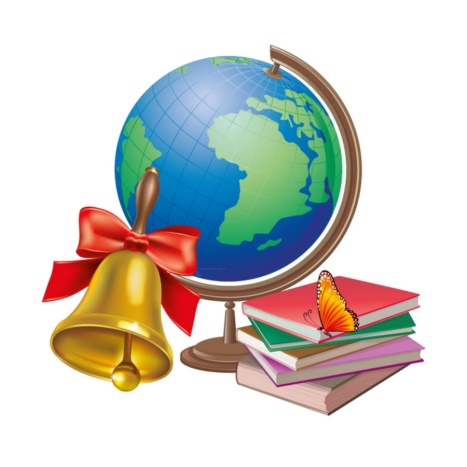 Современное образование детей сегодня - это сфера личностного развития, объективно создающая ребенку условия и возможности получать образование творческое, поисковое, а значит развивающее.Каждый день к нам в школу приходят более двухсот детей для добровольного и целенаправленного развития своих потенциальных возможностей, общения со сверстниками, пополнения собственных знаний. Мы учим не только приобретению качественных предметных знаний, но учим творить, улыбаться, стремиться к успеху и радоваться жизни. Мы создаем для учащихся такую комфортную среду, которая, действительно, становится развивающей и способствующей становлению успешной личности.Мы не исключаем тесную связь образовательной деятельности с практикой, возможностью реализовать познавательную активность детей за рамками образовательной среды в сфере самых разнообразных социальных практик. Мы выстраиваем для каждого ребенка индивидуальную образовательную траекторию, учитывая его интересы, склонности, ценности и возрастные особенности, включая учащихся с особыми образовательными способностями. Неформализованность содержания образования, ориентация деятельности на создание конкретного персонального продукта - все это учитывается при организации образовательных отношений в нашей школе. Особое внимание уделяется вопросам обеспечения безопасности жизнедеятельности учащихся, их защите от физического и морального насилия. Все задачи согласуются с государственной политикой Российской Федерации и отражены в Федеральном законе « Об образовании в Российской федерации», Конвенции ООН о правах ребенка.Наша школа сегодня - это гибкая и мобильная система, способная отвечать вызовам современности, при этом оставаясь стабильным институтом перспективного и безопасного детства, обладающее особым воспитательным потенциалом, которое позволяющим учащимся успешно адаптироваться к современному социуму, реализовать себя в условиях интенсивного развития новых технологий.С учебным годом — новым шагом в жизнь!Пусть каждый школьный день пройдет недаром, Вам надо много, очень много знать,Чтоб стать такими, как герой Гагарин,Чтоб глубь Земли и Космос покорять!Все волнующие Вас вопросы Вы можете направлять на электронный адрес школы – mbousoshdr@mail.ru  или задать лично директору по телефону 8(48333) 4-83-93 или на сайте школы http://дружба-школа.рф//  Информационный доклад был подготовлен администрацией школы при поддержке творческой группы педагогов.Отчет подготовлен в соответствии с ФЗ "Об образовании  в Российской Федерации".В докладе представлены основные характеристики, конечные результаты деятельности школы за 2017/2018 учебный год, задачи на 2018/2019 учебный год. Цель доклада - информировать родителей (законных представителей), местную общественность об основных результатах и проблемах функционирования и развития школы в 2017/2018 учебном году, способствовать развитию партнерских отношений между школой и родителями (законными представителями), местной общественностью.Информация, представленная в докладе, является достоверной, отражает реальное состояние развития школы в 2017/2018 учебном году.  В публичном отчете рассмотрены вопросы организации образовательного процесса, ресурсного обеспечения системы, включая педагогический персонал и финансирование школы. Аналитические данные по школе приведены к виду, который не только позволяет оценить систему образования в школе, но и сравнить результаты с региональными и районными показателями, посмотреть, насколько образовательные результаты школы отличаются от результатов других образовательных учреждений. В докладе также проанализированы тенденции развития образования в школе, соответствие тенденций развития общероссийской практике. На основании проведенного анализа были сформулированы стратегические задачи для системы образования школы на 2018/2019 учебный год.         1. ИНФОРМАЦИОННАЯ СПРАВКАШкола сдана в эксплуатацию в 1974 году и расположена в п. Дружба Дятьковского района Брянской области, кроме поселка обслуживает г.Дятьково, деревни Неверь, Сосновка, Латышовка.  Филиалов у школы нет. Население относящегося к школе микрорайона насчитывает примерно 300000 человек. Детей школьного и дошкольного возраста немного.
1.1 Общие сведения• Полное наименование образовательного учреждения в соответствии с Уставом:
Муниципальное бюджетное общеобразовательное учреждение средняя общеобразовательная школа п.Дружба Дятьковского района Брянской области.• Юридический адрес: 242632, Брянская  область, Дятьковский район, п. Дружба, ул. Октябрьская, д. 9• Фактический адрес: 242632, Брянская  область, Дятьковский район, п. Дружба, ул. Октябрьская, д. 9• Почтовый адрес: 242632, Брянская  область, Дятьковский район, п. Дружба, ул. Октябрьская, д. 9 • Контактный телефон: 8(48333)48393
• Электронная почта: mbousoshdr@mail.ru• Сайт: дружба-школа.рф• Учредитель: Администрация Дятьковского района• Дата регистрации Устава: 28 декабря  2011 года  № 1358• Лицензия: Серия 32Л01 № 0000305   Дата выдачи 12.11.2012г.
• Свидетельство о государственной аккредитации: Серия 32А01  № 0000489   Дата выдачи 21 мая 2013 г
1.2.Режим работы:
• Начало занятий – 8.15.
• Окончание занятий – 14.15.
• Группа продлённого дня – с 12.00 до 17.00
1.3. Расписание звонков:• 1-ый – 8.15 – 8.55 
• 2-ой – 9.05 – 9.45 
• 3-ий – 10.05 – 10.45 
• 4-ый – 11.05 – 11.45 
• 5-ый – 11.55 –12.35 
• 6-ой – 12.45 – 13.25 
• 7-ой – 13.35 -14.15 
В течение всего года строго соблюдались нормы СанПиНа. Уровень недельной учебной нагрузки на ученика не превышал предельно допустимого.
1.4. Количество классов и средняя накопляемость:В текущем учебном году в школе было 16 классов:Литерой «а» обозначаются классы общего образования, литерой «б» - специальные (коррекционные) классы VIII вида.Средняя наполняемость:общеобразовательных начальных классов  - 15 человек; специальных (коррекционных) начальных классов VIII вида – 5 человек;общеобразовательных классов основного звена – 16 человек;специальных (коррекционных) основных классов VIII вида – 7 человек;общеобразовательных классов среднего звена – 3 человека.1.5. Структура смен:В течение 2017-2018 учебного года обучение в школе осуществлялось в одну смену. 
В 2017-2018 учебном году школа работала в режиме шестидневной учебной недели. 
В этом учебном году в школе работала одна группа продлённого дня для учащихся начального звена, которую посещали 20 учащихся, что составляет 33% учащихся начальных классов. Время работы группы: с 12.00 до 17.00. 
Режим каникул: Обучение ведётся по четвертям. Длительность учебного года, каникулярное время строго определены администрацией МБОУ СОШ п.Дружба. 1.6. Количественные характеристики контингента учащихся:
Учащиеся. ЧисленностьВывод: численность обучающихся на конец 2017-2018 учебного года составила 200 человек.Контингент обучающихся МБОУ СОШ п.Дружба остается стабильным, с тенденцией на повышение. Основной причиной выбытия или поступления обучающихся остается смена места жительства. Сохранность контингента представлена ниже в таблице за три года.Порядок приема и отчисления учащихся регламентируется Законом РФ «Об образовании», Типовым положением об общеобразовательном учреждении. Личные дела учащихся сформированы и хранятся в соответствии с требованиями. Изучение структуры движения обучающихся показало, что выбытие и прибытие происходит по заявлению родителей, что фиксируется в книге приказов.2. ЦЕЛИ И ЗАДАЧИ ШКОЛЫГлавную задачу образовательной политики школы педагогический коллектив видит в  обеспечении современного качества образования на основе сохранения его фундаментальности и соответствия актуальным и перспективным потребностям личности, общества и государства.Школа в новых инновационных условиях работы имеет  в основе своей работы закон « Об образовании РФ», а так же методические, мотивационные, организационные  и материально-технические условия профессионального роста для обеспечения  качественного и доступного  образования в школе. Совокупность этих условий  определяет специфику образовательной деятельности школы.В своей образовательной деятельности коллектив школы исходит из того, что МБОУ СОШ п.Дружба   – это школа для  сельского ученика, где учатся способные и обычные дети, а также дети,  которые имеют низкий уровень обучаемости. Особое внимание уделяется изучению, диагностике возможностей учащихся  и в соответствии с этими возможностями строится обучение в школе.Для обеспечения конкурентоспособности образовательного учреждения и сохранения школы,  коллектив работает в режиме непрерывного развития, использования инновационных образовательных технологий, методик, роста профессионального мастерства на педагогическом и управленческом уровне.Параллельно  образовательным задачам, школа обеспечивает различные виды деятельности в спектре внеклассной сферы – в  спортивной, музыкально-эстетической, духовно-нравственной, предоставляя  возможности для развития, самореализации и самовыражения личности ребенка, создает условия для развития здоровьесберегающей среды в образовательном учреждении.На сегодняшний день задача педагогического коллектива состоит в том, чтобы эффективно использовать новые, современные условия и методики для дальнейшего развития школьного образования.  Образование на селе не должно качественно  отличаться  от образования в городе, а по некоторым параметрам должно быть  выше, так как наполняемость классов невелика.Школа имеет программу развития, в которой определена тема личностно-ориентированного обучения, а так же  цели работы. Перечислим некоторые: прежде всего - это воспитание  образованного и воспитанного человека, который мог бы применить свои знания в жизни;формирование ключевых компетентностей учащихся; сохранение психического и физического здоровья школьников;  развитие личности каждого обучающегося как субъекта творческой личности.  формирование     готовности     школьников     к     продолжению образования после школы.  Для реализации программы развития педагогический коллектив продолжает работать над   приоритетными направлениями  педагогической деятельности:  внедрение ФГОС основного общего образования  внедрение  и развитие  современных образовательных технологий и образовательных программ;  информатизация системы образования;  работа с успешными и талантливыми учащимися; поддержка   учащихся, которые испытывают затруднения в обучении, создание для них «ситуации успеха», вовлечение таковых в общественную  жизнь школы;    повышение уровня воспитательной работы в школе;  сохранение и укрепление здоровья обучающихся;  повышение качества образовательной подготовки обучающихся;  обеспечение индивидуализации и дифференциации образования;  подготовка учащихся 9 и 11 классов к итоговой аттестации;  повышение профессиональной компетенции педагогических кадров;  организация аттестации педагогических кадров;  внедрение инновационных моделей управления, современных образовательных технологий;  развитие детского самоуправления;  развитие системы социального партнерства;  организация внеклассной и внеурочной деятельности;  развитие проектной и исследовательской деятельности.Чтобы образование было качественное, необходимо соблюдать  требования: к содержанию образования - качественно новое содержание образования, предоставляющее возможность становления свободной и ответственной личности, способной к выбору профессии; к результатам образования -  получение основного  образования.Требования предъявляются и к  технологиям обучения и воспитания. Они  должны  опираться на развитие личности, сохранение  здоровья. И к   педагогам. Это прежде всего - высокая психолого-педагогическая и предметная компетентность, стремление к поддержке и развитию обучающихся, к конструктивному взаимодействию с их родителями, к удовлетворению запросов на получение современного  образования.Мы работаем над тем, чтобы   готовить социально адаптированную личность, способную к продолжению образования в ВУЗе, лицее, техникуме, колледже, училище.3. РЕЗУЛЬТАТЫ  ДЕЯТЕЛЬНОСТИ СИСТЕМЫ ОБРАЗОВАНИЯДля реализации поставленных целей, задач образования и воспитания составлены  рабочие предметные программы и учебный план.В работе с учащимися педагогический коллектив руководствуется Законом  «Об образовании РФ», Типовым положением об общеобразовательном учреждении, Уставом школы, методическими письмами и рекомендациями, внутренними приказами, в которых определен круг регулируемых вопросов о правах и обязанностях участников образовательного процесса.Основным документом, регламентирующим деятельность школы, является учебный план. При составлении учебного плана соблюдалась преемственность между ступенями обучения и классами, сбалансированность между предметными циклами, отдельными предметами. Уровень недельной учебной нагрузки на ученика не превышал предельно допустимого.В 2017-2018 учебном году в 1-7 классах обучение велось по стандартам второго поколения в контексте ФГОС; в 8- 11 классах  работа велась по стандартам 2004 года. Учебный план ориентирован на индивидуализацию и дифференциацию обучения. В инвариативной части учебного плана полностью реализуется федеральный компонент государственного образовательного стандарта.3.1. Первая ступень. Начальное образование в школе  реализуется по модели 4-летней школы  вариант :Учащиеся 1-4 классов обучаются  по УМК «Школа России» с изучением английского языка со 2 класса. В связи с введением ФГОС выделены по 5 часов  на внеурочную деятельность, которая использовалась  по следующим направлениям: духовно- нравственное, интеллектуальное, общекультурное , социальное. Эти направления были выбраны с согласия родителей  с учетом интересов детей и возможностей школы. Педагоги  начальной школы решали в 2017 -2018 учебном году следующие образовательные и воспитательные задачи:  совершенствование обучения в 1-4 классах в свете ФГОС;  реализация модели выпускника начальной школы;  совершенствование режима обучения для удовлетворения образовательных потребностей учащихся;  гуманизация общеобразовательного процесса;  раскрытие творческого потенциала учащихся;  здоровьесбережение  обучающихся.Педагоги использовали разные формы организации учебного процесса: традиционные и нетрадиционные уроки, экскурсии, олимпиады, конкурсы, индивидуальные занятия, уроки с ИКТ, защиту проектов и исследовательских работ.В 2017-2018  учебном году была продолжена работа с детьми, нуждающимися в педагогической поддержке. С ними занимались учителя начальных классов.  Результатом труда является работа начальной школы без второгодников.  Была продолжена работа по созданию условий здоровьесберегающей среды:1)      расписание уроков, соответствовало нормам СанПина;2)      учебные кабинеты, соответствующие нормам СанПин;3)      режим дня, учитывающий возрастные особенности младших школьников;4)      малая наполняемость классов;5)      проведение физкультминуток на уроке;6)      применение методик и технологий по снятию напряжения на уроках и в послеурочное время;7)      разнообразные формы проведения этапов урока, частая  смена деятельности обучающихся.3.2. Вторая ступень. Основная  школа.Преподавание предметов ведётся на базовом уровне по рабочим  программам. 5 -7 классы обучались по стандартам второго поколения. В связи с введением ФГОС в этих классах выделено по 5 часов  на внеурочную деятельность, которая использовалась  по следующим направлениям: духовно- нравственное, интеллектуальное, общекультурное , социальное. Эти направления были выбраны с согласия родителей  с учетом интересов детей и возможностей школы. Преподавание предметов ведётся на базовом уровне по рабочим  программам. Результатом труда учителей основной школы  является отсутствие  неуспевающих обучающихся, успешная сдача ОГЭ по обязательным предметам.3.3. Третья ступень. Среднее образование.в 2017-2018 учебном году 10 класс не был набран. Результатом труда учителей 11 класса  является отсутствие  неуспевающих обучающихся, успешная сдача ЕГЭ. Рассмотрим результаты учебной деятельности конкретнее. 4. АНАЛИЗ ОБРАЗОВАТЕЛЬНОЙ ДЕЯТЕЛЬНОСТИ ШКОЛЫ, НАПРАВЛЕННОЙ НА ПОЛУЧЕНИЕ БЕСПЛАТНОГО ОБРАЗОВАНИЯ. На современном этапе своего развития школа работает над проблемой: "Повышение эффективности образовательного процесса через применение современных подходов к организации образовательной деятельности, непрерывное совершенствование профессионального уровня и педагогического мастерства учителя". Образовательная программа и учебный план предусматривают выполнение государственной функции школы – обеспечение базового общего среднего образования, развитие ребенка в процессе обучения. Главным условием для достижения этих целей является включение каждого ребенка на каждом учебном занятии в деятельность с учетом его возможностей и способностей. Достижение указанных целей обеспечивается поэтапным решением задач работы школы на каждой ступени обучения.4.1.Анализ результатов образовательного процесса в начальной школе.С целью мониторинга и контроля образовательного процесса во всех классах начальной школы были проведены административные итоговые контрольные работы по математике и русскому языку, проведена  проверка техники чтения,  в 4 классе было проведено контрольное тестирование по русскому языку и математике  по линии МОО.  С административными контрольными работами, тестированием справились все учащиеся начальной школы.  На конец учебного года:учащиеся 1 класса не оценивались согласно Положению о системе оценок.2 класс:  все 13 учащихся аттестованы . 1 отличник, 6 ударников. У- 100%, К – 54%3 класс: аттестованы все 17 учащихся.  1 отличник, 7 ударников. У – 100%, К – 47%4 класс: все 19 учащихся аттестованы, отличников нет, 11 ударников. У – 100%, К – 58%Итоги  по начальной школеНа «отлично» - 2 учащихся - 4% На « 4 и 5» –  23 учащихся – 47%В целом по начальной школе успеваемость составила 100%, качество – 51%, что на 3% меньше, чем в прошлом году.Техника чтения. Из 49 учащихся начальной школы безошибочное чтение у  10 учащихся (20%).Выше возрастной нормы читают 5  обучающихся (10%).Выполняют норму чтения 37 учеников (77 %) , ниже нормы  читают 7 учащихся (13%).Качество знаний и успеваемости по предметам  Русский языкЛитературное чтениеИностранный язык (английский)Математика Окружающий мирТехнология Физкультура ИЗО Музыка Качество знаний по предметам по начальной школе в целом Общий вывод по успеваемости в начальной школе.      Классы отличаются различным контингентом детей, тем не менее, общие результаты  по  итогам года  оптимальные. На основании анализа результатов учащихся начальной школы по предметам, можно сделать следующие выводы:1)      результаты у учащихся 1- 4 классов по математике  и по русскому языку удовлетворительные.2)     необходимо  довести навык чтения до возрастных норм у всех учащихся; вести целенаправленную работу над безошибочным чтением.3)      учителям, имеющим недостаточно высокий уровень качества знаний по отдельным предметам  у отдельных учащихся    разработать индивидуальную программу ликвидации пробелов у этих  детей.4)      учителям необходимо продолжить постоянную систематическую работу по развитию логического мышления.5)      выработать у младших школьников умение применять полученные знания в изменившейся ситуации.Большую работу проводят учителя начальных классов в  реализации сферы теоретического и практического творчества. Они  проводят уроки  развития творческих способностей. Ученики начальных классов принимают активное участие в олимпиадах, смотрах, конкурсах различных уровней.4.2. Анализ результатов образовательного процесса в основной школеРезультат образовательного процесса прослеживаются по результатам контрольных работ по основным предметам (русский язык, математика, физика, химия) и тестам по таким предметам как история, обществознание, география, по итогам учебного года, результатам ГИА.                                    5 класс:  из 14 учащихся –  1 отличник нет, 4 ударника, аттестованы все. У – 100%, К – 36% 6 класс:  из 16 учащихся – отличников нет, 6 ударников, аттестованы все, У – 100%, К – 38%. 7 класс: из 21 учащихся – отличников нет, 5 ударника, аттестованы все. У – 100%, К – 24%.8 класс: из 18 учащихся –  отличников нет, 3 ударника, аттестованы все. У – 100%, К – 17%.9 класс: из 13 учащихся  -  отличников нет, 7 ударников, аттестованы все. У – 100%, К – 54%Итого по основной школе:1 отличник – 1,2%На «5 и 4» – 25 учащихся - 31%Неуспевающих нетУспеваемость 100%, качество – 32%  Качество знаний и успеваемость по предметам Русский языкЛитератураИностранный язык Математика ИсторияОбществознаниеГеография ФизикаБиология Химия Технология ОБЖФизкультура Информатика ИЗО Музыка ИскусствоКачество знаний по предметам по основной школе в целом 4.3. Анализ результатов образовательного процесса в средней школе.Результат образовательного процесса прослеживается по результатам контрольных работ, тренировочных тестирований, тестирований в рамках аккредитации школы, ЕГЭ.11 класс – из 3 учащихся  1 отличник, 2 ударника, аттестованы все. У – 100%, К – 100%Успеваемость 100%, качество 100%.Качество образования в разрезе предметов по классам Качество знаний и успеваемость по предметам Русский языкЛитератураИностранный язык Математика ИсторияОбществознаниеГеография ФизикаБиология Химия Технология ОБЖФизкультура Информатика МХК Качество знаний по предметам по средней школе в целом 4.4. Анализ результатов образовательного процесса по школе в целом.Успеваемость по школе в 2017-2018 учебном году составила 100%, качество образования – 41% (что на 4% ниже, чем в прошлом учебном году)4.5. Сравнительный анализ.Качество образования за три года5. АТТЕСТАЦИЯ ОБУЧАЮЩИХСЯ.5.1. Промежуточная аттестация .Промежуточная аттестация во 2-11 классах проводится в конце учебного года (в зависимости от календарно-тематических планов рабочих программ) в различных формах, обозначенных в учебном плане школы, соответствующих специфике учебного курса. Результаты промежуточной аттестации учитываются в ходе итогового оценивания учащихся.Промежуточная аттестация учащихся 1-го класса нацелена на выявление индивидуальной динамики освоения первоклассником результатов образовательных программ по дисциплинам учебного плана. Промежуточная аттестация первоклассников осуществляется посредством сопоставления результатов входной диагностики и диагностической работы по окончании первого класса. Используется безотметочная, уровневая шкала оценивания (критический, низкий, средний, высокий уровни). Результаты заносятся в портфолио обучающихся.Согласно Уставу школы и Положению о промежуточной аттестации учащихся, в школе проводилась итоговая аттестация учащихся 8 класса по русскому языку математике, истории, физике, биологии, обществознанию. Результаты следующие:Русский язык (весь класс) : качество – 46%, успеваемость – 100%Математика ( весь класс) : качество – 62%, успеваемость – 100%Биология (сдавали 6 человек) : качество – 83%, успеваемость – 100%Обществознание (сдавали 9 человек) : качество – 67%, успеваемость – 100%Физика ( сдавал 1 человек): качество – 100%, успеваемость – 100%5.2. Всероссийские проверочные работы.На основании письма Федеральной службы по надзору в сфере образования и науки (Рособрнадзора) от 01.03.2016 г. № 02-82, приказа Министерства образования и науки Российской Федерации от 27.01.2017 г. № 69, приказа департамента образования и науки Брянской области №2890-04-00 от 18.04.2017 г. «О проведении Всероссийских проверочных работ в  общеобразовательных организациях Брянской области в 2017 году», в целях продолжения апробации новой процедуры оценки качества общего образования, направленной на обеспечение единства образовательного пространства Российской Федерации, и поддержки введения Федерального государственного образовательного стандарта, в апреле-мае 2017 г. Были проведены Всероссийские проверочные работы по русскому языку, математике и окружающему миру для обучающихся 4 класса, русскому языку, математике, истории и биологии в 5 классе, В 6 КЛАССЕ по математике, биологии, русскому языку, географии , обществознанию, истории, в 11 классе по немецкому языку, истории, биологии.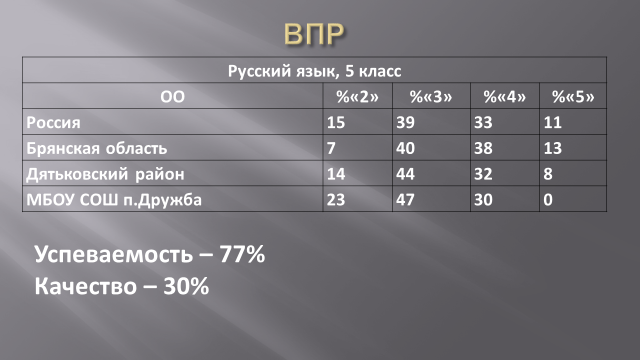 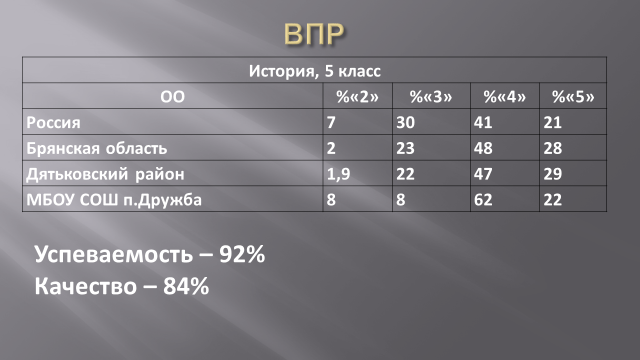 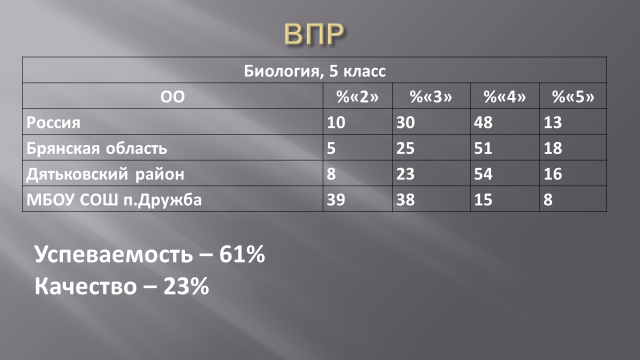 Планируемые мероприятия по совершенствованию умений и повышению результативности работы:рассмотреть и провести детальный анализ количественных и качественных результатов ВПР на заседании ШМО;учителям использовать результаты анализа для совершенствования методики преподавания русского языка, математики, окружающего мира в начальных классах;руководителям школьных методических объединений учителей начальных классов, русского языка, математики и окружающего мира провести совместные заседания по вопросу разработок заданий, направленных на отработку у обучающихся необходимых навыков при выполнении выше обозначенных заданий, а также других заданий, которые вызывают затруднения;заместителям директора по УВР взять на контроль выполнение плана мероприятий по устранению выявленных пробелов в знаниях школьников посредством проведения мониторинговых мероприятий, срезов знаний, посещения уроков и внеурочных занятий.5.3.Государственная итоговая аттестация учащихся 5.3.1. Основной государственный экзамен.Согласно Закону Российской Федерации «Об образовании», освоение общеобразовательных программ основного общего образования завершается обязательной итоговой аттестацией выпускников общеобразовательных учреждений независимо от формы получения образования. Все нормативно -распорядительные документы рассматривались на совещаниях различного уровня.В течение 2017-2018 учебного года  в МБОУ СОШ п.Дружба велась целенаправленная, планомерная, систематическая подготовка участников педагогического процесса к ГИА. Были составлены планы подготовки и проведения итогового контроля и государственной итоговой аттестации, а также планы-графики подготовки к ОГЭ в 9 классе в 2017-2018 учебном году.В течение учебного года по планам контрольно-аналитической деятельности администрацией осуществлялся контроль работы учителей -предметников по подготовке к итоговой аттестации, проведению ОГЭ. Учащиеся, родители, педагогический коллектив были ознакомлены с нормативно - правовой базой, порядком проведения экзаменов в форме ОГЭ  и ГВЭ  на инструктивно-методических совещаниях, родительских собраниях, индивидуальных консультациях.   Вопросы подготовки к ГИА-9 рассматривались на педсоветах, совещаниях. В классах, рекреациях были оформлены стенды «Готовимся к ГИА-9», проводились консультации по предметам, выбранным обучающимися для сдачи экзамена. Классные руководители поддерживали постоянную связь с родителями обучающихся.Контрольно-аналитическая деятельность в ОУ проводилась по нескольким направлениям:Контроль уровня качества обученности учащихся 9 классов осуществлялся посредством проведения и последующего анализа контрольных работ, контрольных срезов, тестовых заданий различного  уровня, репетиционного тестирования; входного контроля по материалам МОО с целью прогнозирования результатов. 
2. Контроль качества преподавания предметов школьного учебного плана осуществлялся путем посещения уроков, проведения тематических проверок со стороны администрации школы. По итогам посещений уроков, всех проверок проводились собеседования с учителями, давались конкретные рекомендации по использованию эффективных методик и технологий преподавания в выпускных классах, способствующих повышению уровня знаний учащихся.Контроль выполнения программного материала по предметам учебного плана.4. Контроль ведения классного журнала .5. Контроль успеваемости и посещаемости выпускников 9 класса.          На основании приказа Министерства образования и науки Российской Федерации от 20 октября 2017 года №1025  «О проведении мониторинга качества образования»  (в ред. приказа Министерства образования и науки Российской Федерации от 11 декабря 2017 года №1205), письма Министерства образования и науки Российской Федерации от 16 марта 2018 года  №08-569  «О  проведении мониторинга качества подготовки обучающихся 9 классов по учебному предмету «русский язык»  в форме итогового собеседования», приказа департамента образования и науки Брянской области №530 от 04 апреля 2018 года «О проведении мониторинга качества подготовки обучающихся 9 классов по учебному предмету «русский язык» в форме итогового собеседования», 13 апреля 2018 года  в  МБОУ СОШ п.Дружба был проведен мониторинг качества подготовки обучающихся 9а класса по учебному предмету «Русский язык» в форме итогового собеседования . Целью проведения итогового собеседования является проверка организационных, технологических и информационных решений в рамках реализации мероприятий по внедрению итогового собеседования как допуска к ГИА-9. Технология проведения итогового собеседования  предполагает устное выполнение участниками заданий КИМ. КИМ состоит из четырех заданий, включающих в себя чтение текста вслух, пересказ текста с привлечением дополнительной информации, монологическое высказывание по одной из выбранных тем и диалог с экзаменатором-собеседником.В течение проведения итогового собеседования в аудитории ведется потоковая аудиозапись.Оценивание выполнения заданий итогового собеседования осуществляется, исходя из принципа: одним экспертом проверяется одна работа,  в соответствии с одним из следующих вариантов:- первый вариант: оценивание экспертом непосредственно в процессе ответа по специально разработанным критериям. При этом экспертом после завершения ответа участника собеседования могут повторно прослушиваться и оцениваться записи ответов отдельных участников (при необходимости). Необходимость повторного прослушивания записи ответов определяет эксперт, оценивший ответ участника при  проведении собеседования;- второй вариант: экспертом после окончания проведения итогового собеседования по специально разработанным критериям. Присутствие эксперта в аудитории проведения итогового собеседования не допускается. Рекомендуется при выборе второго варианта оценивания записывать и сохранять отдельные аудиофайлы с ответами каждого участника.В МБОУ СОШ п.Дружба был выбран первый вариант оценивания.Государственная итоговая аттестация в 9 кл. в 2017-18 учебном году проходила в штатном режиме. Согласно п. 1.3 «Порядка проведения государственной итоговой аттестации по образовательным программам основного общего образования» (утвержден приказом Министерства образования и науки Российской Федерации от 25.12.2013 г. № 1394) выпускники IX классов общеобразовательных учреждений сдавали четыре обязательных предмета: русский язык и математику и 2 предмета по выбору: химия (2 учащихся), физика (1 учащийся), английский язык (1 учащийся), биология (8 учащихся), история (3 учащихся) и обществознание (11 учащихся). На получение аттестата в текущем году влияли результаты по русскому языку и математике.Анализ результатов государственной итоговой аттестации обучающихся, освоивших образовательные программы основного общего образования.Государственная итоговая аттестация учащихся в форме ОГЭ  проходила в период с 26 мая по 09 июня 2018 года.В  9 классе обучалось 13 учеников. Все учащиеся обучались по основной общеобразовательной программе. Выбор экзаменов по предметамРезультаты по математике(Учитель Новикова Н.А.)Результаты по русскому языку(Учитель Тихобаева М.В.)Результаты по обществознанию(Учитель Камбур Е.Х)Результаты по биологии( Учитель Леднёва Д.Н.)Результаты по истории(Учитель Камбур Е.Х.)Результаты по химии(Учитель Леднёва Д.Н.)Результаты по физике (Учитель Смолякова Т.И.)Результаты по английскому языку(Учитель Воскобойникова Е.Б.)  Анализ результатов по итоговой аттестации позволяет сделать вывод, что уровень качества знаний обучающихся в общем остаётся удовлетворительным. Но высокие оценки  дают основание считать, что учителя на достаточно высоком  уровне провели подготовку учащихся  к экзаменам .Предлагаем сравнить экзаменационные отметки с оценкой за учебный год.Исходя из вышеизложенного,  можно сделать вывод, что в целом итоги прохождения государственной итоговой аттестации выпускников 9 классов соответствуют знаниям и умениям обучающихся, их  итоговым и текущим отметкам по предметам. Данный результат обусловлен тем, что выпускники были мотивированы на продуктивную подготовку к выпускному экзамену, администрациями и педагогическими коллективами школ была организована целенаправленная работа по подготовке учащихся к   ГИА-9 в  соответствии с планами работы школ, методическими и нормативными документами федерального, регионального и муниципального уровней, которая строилась по направлениям: информационная, аналитическая, организационно-методическая, консультационная.На основании анализа результатов учащихся основной школы по предметам, можно сделать следующие выводы о необходимости:Провести анализ проведения итоговой аттестации 9 классов на методических предметных объединениях, педагогическом совете.Довести до педагогического коллектива, родителей информацию о проблемах, выявленных при проведении государственной итоговой аттестации.Учебной части усилить контроль за проведением элективных курсов, направленных на углубление учебного материала, и их посещением.Учителям-предметникам скорректировать рабочие программы с учетом предметно-содержательного анализа результатов ОГЭ.Учителям-предметникам представить в учебную часть программу подготовки к итоговой аттестации, организацию системы контроля до 01.10.2018 г.Учителям-предметникам практиковать использование дистанционных технологий для организации контроля подготовки обучающихся к итоговой аттестации.Учителям-предметникам использовать критериальную оценку развернутых ответов, апробированных в рамках ОГЭ.Учителям математики обратить внимание на процесс формирования навыков, связанных с простейшими математическими операциями.Учителям-предметникам скорректировать работу по подготовке выпускников к выполнению второй части экзаменационной работы.Учителям русского языка и литературы усилить контроль за качеством речи всех участников образовательных отношений.Учителям-предметникам истории и обществознания обратить особое внимание на отработку навыков атрибуции документа и логического анализа структуры текста, анализа исторической ситуации и соотнесение общих исторических процессов и отдельных фактов, умение сравнивать исторические события и явления.Учителям-предметникам истории и обществознания обратить внимание на подготовку учащихся к выполнению заданий, направленных на умение работатькартой, схемой и иллюстративным материалом.Учителям-предметникам уделить внимание обучению учащихся навыкам составления плана ответа на заданную тему.Методическим объединениям учителей-предметников обратить внимание на темы по самообразованию учителей-предметников.Ввести в практику ОУ встречи с выпускниками для повышения мотивационной сферы обучающихся.Мотивировать обучающихся к участию в олимпиадном, конкурсном движении, для углубления знаний обучающихся по учебным предметам.5.3.2. Единый государственный экзамен. В течение 2017-2018 учебного в МБОУ СОШ п.Дружба велась целенаправленная, планомерная, систематическая подготовка участников педагогического процесса к ГИА. Была создана рабочая группа  по подготовке к проведению ЕГЭ в 2018 г.,  разработаны «дорожные карты», планы-графики подготовки к ЕГЭ, в соответствии с которыми школа осуществляла свою деятельность в плане подготовки обучающихся к сдаче ЕГЭ. 
Учителя-предметники уделяли большое внимание разбору различных вариантов тестовых заданий на уроках, спецкурсах и индивидуальных занятиях, отмечая ответы непосредственно в бланках.  
В течение года осуществлялось постоянное информирование учащихся 11 класса и их родителей по вопросам подготовки к ЕГЭ: проведен ряд ученических и родительских собраний, где рассмотрены вопросы нормативно-правового обеспечения ЕГЭ, показаны презентации, рекомендованные Министерством образования, подробно изучены инструкции для участников ЕГЭ. До сведения учащихся и родителей своевременно доводились результаты всех репетиционных работ, были рассмотрены основные ошибки учащихся, разработаны планы мероприятий по устранению данных ошибок.
Вопросы  подготовки к ЕГЭ в течение года были  на внутришкольном контроле . Просматривалась работа с бланками, КИМами, контролировались посещаемость занятий учащимися, наличие информационных уголков в классах, организация подготовки к ЕГЭ на уроках и индивидуальных занятиях.В соответствии с Федеральным законом «Об образовании в Российской Федерации», Приказом Министерства образования и науки РФ № 1400 от 26.12.2013 г. «Об утверждении Порядка проведения государственной итоговой аттестации по образовательным программам среднего общего образования», допуском к государственной итоговой аттестации является написание выпускного сочинения.Итоговое сочинение (изложение) проводится в соответствии с Приказом Министерства образования и науки Российской Федерации «О внесении изменений в Порядок проведения государственной итоговой аттестации по образовательным программам среднего общего образования» №923 от 05.08.2014 г. (зарегистрирован Минюстом России 15.08.2014 г., регистрационный №33604). Данное решение принято с целью реализации Послания Президента Российской Федерации Федеральному Собранию Российской Федерации от 12.12.2013 года во исполнение пунктов «б» и «в» перечня поручений Президента Российской Федерации по итогам заседания Совета при Президенте Российской Федерации по культуре и искусству от 17.11.2013 г. №2699.Сочинение позволяет проверить широту кругозора, умение мыслить и доказывать свою позицию с опорой на самостоятельно выбранные произведения отечественной и мировой литературы, владение речью. Введение итогового сочинения (изложения) содействует формированию самосознания учащегося, развитию его речевой и читательской культуры.Советом по вопросам проведения итогового сочинения в выпускных классах под председательством Н.Д. Солженицыной определены 5 открытых направлений тем итогового сочинения на 2017/18 учебный год. В эфире телеканала «Россия 1» направления тем итогового сочинения объявили Министр образования и науки РФ О.Ю. Васильева и советник президента РФ В.И. Толстой.5 открытых направлений тем итогового сочинения на 2017/18 учебный год:«Верность и измена»,«Равнодушие и отзывчивость»,«Цели и средства»,«Смелость и трусость»,«Человек и общество».Темы итогового сочинения были получены за 15 минут до начала проведения экзамена из Федерального центра. Всего было предложено, согласно регламента, 5 тем сочинений для обучающихся. «Благословенна да будет любовь, которая сильнее смерти» (Д.С.Мережковский)«Равнодушие – паралич души и преждевременная смерть» (А.П.Чехов)«Стремиться к высокой цели низкими средствами нельзя» (Д.С.Лихачев)«В жизни всегда есть место подвигам» (М.Горький)«Человек немыслим вне общества» (Л.Н.Толстой)Итоговое сочинение (изложение)-допуск  в 2017-18 учебном году писали 3 выпускника текущего года. Все получили «зачет» по пяти критериям: соответствие теме; аргументация, привлечение литературного материала; композиция; качество речи; грамотность. и были допущены к государственной итоговой аттестации по образовательным программам среднего общего образования.В ходе подготовки и проведения экзаменов нарушений учащимися МБОУ СОШ п.Дружба зафиксировано не было, как и удалений с экзаменов, аннулирования результатов, использования участниками ЕГЭ всех категорий запрещенных средств. Анализ результатов государственной итоговой аттестации обучающихся, освоивших образовательные программы среднего общего образования.Распределение интересов участников ЕГЭ к сдаче предметов по выбору в 2018 году соответствует тенденции прошлого года. Выбор экзаменов по предметамНа одного участника экзамена в среднем пришлось по 4 экзамена, из них два (русский язык и математика) были обязательными.Средний балл по району по результатам ЕГЭ – 51,6.Средний балл по школе – 52,7.В районном рейтинге школа занимает 4 место.Выводы: Подводя  итоги, можно сказать, что в   целом средние баллы по всем предметам сопоставимы с результатами прошлого года. Это говорит о стабильности экзамена, его уровне сложности. При этом наблюдается   небольшой рост числа тех, кто не преодолел минимальный порог по предметам по выбору. Исходя из вышеизложенного,  можно сделать вывод, что в целом итоги прохождения государственной итоговой аттестации выпускников 11 классов школы соответствуют знаниям и умениям обучающихся, их  итоговым и текущим отметкам по предметам. Данный результат обусловлен тем, что выпускники были мотивированы на продуктивную подготовку к выпускному экзамену, а   позицию учителей, отличает  активность, желание повышать свою квалификацию в области освоения новых технологий.С целью успешного прохождения государственной итоговой аттестации выпускников необходимо усилить контроль организации обучения в 9-11 классах и более эффективно осуществлять мониторинг освоения  знаний и умений, определяя уровень усвоения.  Учителям, работающим в выпускных классах для оказания индивидуальной помощи  важно выявить, какие знания  и умения могут продемонстрировать на ЕГЭ выпускники с разным уровнем подготовки.6. ПЕДАГОГИЧЕСКИЕ КАДРЫ6.1. Общая характеристика6.2. Перспективный план аттестации.6.3. Педагогический опыт.Педагогический опыт - это практика, содержащая в себе элементы творческого поиска, новизны, оригинальности, это высокое мастерство учителя, т.е. такая работа, которая дает наилучший педагогический результат. За 2017-2018 учебный год выявлен, обобщен и распространен  педагогический опыт учителей.Панорама деятельности педагогов школыПрошли родительские собрания для родителей 11 класса о задачах и процедуре сдачи ЕГЭ. Родители учащихся 9 и 11 классов приняли также участие в работе районных родительских собраний и видеоконференции ГИА-17.Учитель химии Леднёва Д.Н. приняла участие в работе областного семинара «Теория и практика исследовательской и проектной деятельности обучающихся»На базе школы состоялся районный семинар биологов - Семинар прошли на достаточно высоком методическом и организационном уровне.Прошла районная олимпиада по русскому языку и математике среди учащихся 4-х классов, районный тур интеллектуально-личностного марафона «Твои возможности» по Школе-2100, командный тур  интеллектуально-личностного марафона «Твои возможности» по Школе-2100, интеллектуальная игра «Самый умный», где подготовила участников Картавец Л.И. Согласно плана внутришкольного контроля и контроля за учебно-воспитательной работой заместителем директора по учебно-воспитательной работе О.И.Вьюновой была проведена проверка качества работы воспитателей ГПД.В 2017-2018 учебном году на основании заявлений родителей (законных представителей) и в целях оказания всесторонней помощи семье в формировании навыков самостоятельности, воспитании и развитии творческих способностей обучающихся приказом по учебному учреждению от 31.08.2017г. №37 «О зачислении детей в  группу продленного дня» в школе организованна 1 группа продлённого дня.	Группа продленного дня укомплектована детьми 1-4 классов. Общая численность детей, посещающих ГПД - 20 человек. Группа укомплектована полностью. При комплектовании ГПД учитывались: состав семьи, занятость родителей, домашние условия воспитания детей, материальное обеспечение семьи, успехи и трудности детей в учебе. В первую очередь в группу продленного дня принимались дети из малообеспеченных семей. 	Режим группы продленного дня утвержден приказом по школе от «О режиме работы ГПД» в соответствии с расписанием и тарификацией воспитателей. Воспитателями групп продленного дня являются учитель начальной школы и соцпедагог, что создает возможность сохранить преемственность в учебно-воспитательном процессе. Режим работы  и расписание занятий группы продленного дня письменно доведен до сведения родителей (выдана памятка) на родительских собраниях учащихся ГПД. 	Администрацией школы созданы условия для организации учебно-воспитательного процесса в группе продленного дня. За группой продленного дня закреплено постоянное помещение, для организации внеучебных занятий и отдыха предоставляются физкультурный зал, библиотека, компьютерный класс. В школе существуют площадка для организации оздоровительных игр на воздухе.Основными задачами воспитательной работы в группах продленного дня были следующие: сплотить детей в единый дружный коллектив; воспитывать в детях чувство дружбы, товарищества; воспитывать культуру поведения в школе, обществе, семье;формировать у детей эстетические взгляды. Работа с детьми в группе продленного дня велась согласно плану по нескольким направлениям: учебно–воспитательное, трудовое, игровое, спортивно – оздоровительное, художественное. 	Учебно–воспитательная деятельность учащихся была направлена на развитие умственных способностей учащихся, на знакомство детей с интересными событиями в жизни.К каждому знаменательному празднику проводились беседы: например: «Права человека. Права ребенка», «Моя малая родина», «Новый год и народные традиции», «Моя мама лучше всех»,  и др. Основное внимание в работе с детьми воспитатели уделяли  качественному выполнению домашних уроков и здоровому образу жизни детей. С этой целью проводились индивидуальные работы с учащимися по математике, русскому языку, чтению. Большое внимание в работе уделялось культуре поведения учащихся, с этой целью проводились как индивидуальные, так и коллективные беседы – «Законы дружбы», «Это моя школа. Правила поведения», «Хорошие и дурные привычки», «Вежливые слова на каждый день» и др. Дети с удовольствием принимали участие в беседах о здоровом образе жизни, о вреде курения и употребления наркотиков, о вкусной и здоровой пище.Каждый день, за исключением неблагоприятных погодных условий, с детьми проводились прогулки на свежем воздухе с целью закаливания и оздоровления организма. На прогулках проводились различные спортивные игры: футбол, пионербол, лапта, салочки, катание с ледяной горы и т.д. Дети приучались на прогулках к бережному отношению к природе, учились  наблюдать   за изменениями природы (по сезонам), проводились беседы об экологии, проводились трудовые десанты.Воспитатели ГПД изучали с детьми правила дорожного движения, проводили беседы о поведении ребенка в экстремальных условиях – «Я пешеход», «Я пассажир» и др. На школьной территории осенью проводился трудовой десант. С родителями и учителями воспитатели группы продленного дня работали в контакте. Не все учащиеся были обеспечены горячим питанием. Часть детей посещала различные кружки и секции, ребята совмещали полезное дело с приятным. Воспитатели находили время, чтобы предоставить им такую возможность (по заявлению родителей). Воспитатели ГПД умело строили учебно–воспитательный процесс,  разумно чередуя различные виды деятельности.Выводы:Воспитатели ГПД: разумно строили учебно-воспитательный процесс, грамотно чередуя различные виды деятельности;работали в тесном контакте с классными руководителями, родителями;ежедневно проводили беседы и занятия по планам работы;регулярно осуществляли прогулки на свежем воздухе;большое внимание уделяли качественному выполнении домашних заданий.7. ВОСПИТАТЕЛЬНАЯ РАБОТА В ШКОЛЕВоспитательная работа в школе строится в соответствии с Законом РФ «Об образовании», в котором говорится, что образование-это единый целостный процесс воспитания и обучения.    Тема работы школы: «Создание комфортных условий для самосовершенствования, самореализации и обеспечения качества образовательной деятельности каждого участника учебно-воспитательного процесса путём внедрения современных технологий».Тема воспитательной работы: «Перспективные направления воспитательной работы»Основной целью воспитательной работы школы в 2017-2018 учебном году является: создание воспитательного пространства для самопознания, саморазвития и максимальной самореализации в социально позитивных видах деятельности, выявления и развития творческого потенциала, формирования достойной жизненной перспективы, приобретение  необходимых компетентностей, способствующих успешной адаптации в обществе для каждого учащегося.Для осуществления этой цели  перед педагогическим коллективом были поставлены следующие задачи воспитательной работы:1.Формирование у обучающихся духовно-нравственных ценностей гражданина России;2.Создание условий для формирования у учащихся культуры сохранения собственного здоровья, способствовать преодолению вредных привычек учащихся средствами физической культуры и занятиями спортом;3.Использование активных и творческих форм воспитательной работы, возможности системы дополнительного образования, внеурочной деятельности и органов ученического самоуправления для раскрытия талантов и способностей учащихся;4.Развитие у школьников черты толерантной личности с целью воспитания чутких и ответственных граждан, открытых восприятию других культур, способных ценить свободу, уважать человеческое достоинство и индивидуальность;5.Работа по профилактике правонарушений и безнадзорности, на основе развития сотрудничества с социальными партнерами, обеспечения межведомственного взаимодействия, совершенствования форм и методов сопровождения несовершеннолетних;6. Работа по созданию условий для активного и полезного взаимодействия школы и семьи по вопросам воспитания учащихся.        Исходя из целей и задач воспитательной работы были определены приоритетные направления воспитательной деятельности:  Инновационная деятельность классных руководителей;Здоровьесберегающее   направление;Гражданско-патриотическое;Духовно-нравственное воспитание;Нравственно-этическое;Экологическое воспитание;Социально-педагогическое сопровождение;Профилактика правонарушений;Работа с семьями обучающихся;Школьное самоуправление;Организация дополнительного образования;Социально-культурное взаимодействие и партнёрство.            Для решения поставленных задач был составлен план воспитательной работы школы, предусматривающий различные направления деятельности с учащимися, педагогами, родителями, определены формы контроля. Воспитательные задачи школы реализовались через тематические периоды, были определены цели и задачи каждого периода.Я коллектив ( организация жизнедеятельности коллектива)  - сплочение ученического коллектива, развитее ученического самоуправления. Воспитание у детей сущности, сознательной дисциплины, культуры поведения, ответственности и исполнительности, точности при соблюдении правил поведения в школе, дома, в общественных местах.2. Познай самого себя.	-формирование у учащихся общественной активности, самостоятельности, инициативы и творчества через активное участие в общественной жизни и труде на общую пользу через КТД. Представление возможности проявить себя в творческой деятельности большему числу ребят.3. Я и мой выбор.- научиться осмысливать пройденный путь, воспитывать нравственные чувства веры и гордости за  сделанное.  Формирование потребности к самообразованию, воспитанию своих морально-волевых качеств. Воспитывать сознательное отношение к учебе, развивать познавательную активность, формировать готовность школьников к сознательному выбору профессии.4. Я - общество - государство.- развивать общественную активность учащихся, воспитывать у них сознательное отношение к народному достоянию, верность боевым и трудовым традициям старшего поколения, преданность отчизне, готовность к защите ее свободы и независимости. Воспитывать политическую культуру, чувство ответственности и гордости за свою страну, формирование гражданского отношения к отечеству.В рамках периодов проводились классные часы, тематические беседы, родительские собрания, лектории, викторины, учащиеся привлекались к общественно полезной деятельности.           Инновационная  деятельность классных руководителей      Ведущую роль в воспитании ребёнка, развитию его потенциальных возможностей и способностей, защите его интересов  играет классный руководитель. Каждый классный руководитель поставил перед своим классным коллективом цели и задачи наметил основные направления воспитательной деятельности.  Классные руководители  стараются использовать   в своей работе с детьми различные технологии  и методики: формы инновационной деятельности; деловые и ролевые  игры;Классные руководители ставили перед собой следующие задачи:-работа над сплочением детского коллектива;-воспитание уважения к себе и окружающим;-знание культуры поведения, культуры общения;-профилактика здорового образа жизни;-организация ученического самоуправления; - тесная связь с семьёй, вовлечение родителей в общественную жизнь класса.    Учитывая возрастные особенности учащихся, продуманно и грамотно составлена работа в классных коллективах: Всеми руководителями были составлены планы МО, определены темы по самообразованию, намечены  классные часы  коллективного посещения, определены задачи на новый учебный год. Главными задачами на новый учебный год остаётся целенаправленная работа с классными руководителями  по вопросам  повышения педагогического мастерства с использованием  личностно-ориентированного подхода и проектного метода воспитания и обучения учащихся.        На заседании МО  были рассмотрены вопросы: Инновационная деятельность классного руководителя в воспитательной системе класса.Классные руководители знакомились с нормативно-методическими документами для классных руководителей, был рассмотрен вопрос преемственности 5 кл. также на заседании МО анализировались КТД, проведённые в течение года. Успешность воспитательного процесса в классе зависит от сотрудничества с учителями предметниками, работающими в классах. Поэтому основной задачей классного руководителя это помочь в учёбе проблемным детям, у которых по некоторым предметам констатируется стойкий неуспех. В новом учебном году классным руководителям необходимо повторно изучить с учащимися положение о дежурном классе, проводить с детьми перед дежурством инструктажи по правилам поведения учащихся, обратить особое внимание на внешний вид дежурных учащихся.   По итогам анализа работы классных руководителей можно сделать вывод: -классными руководителями грамотно определены и сформулированы цели и задачи воспитательной работы с детьми на новый учебный год, применяются разнообразные формы и методы работы, индивидуально работают с детьми, требующими особого педагогического внимания. В новом учебном году необходимо: Провести диагностику уровня воспитанности, по итогам которой спланировать индивидуальную работу с учащимися; -способствовать развитию ученического самоуправления на уровне классного коллектива; -продолжить проведение уроков нравственности и формирование здорового образа жизни;-активизировать работу по расширению родительского актива и вовлечения большего числа родителей в работу класса и школы:-разнообразить приёмы, методы и формы классных часов.                     Гражданско-патриотическое воспитаниеВ течение года большое внимание  уделялось  гражданско-патриотическому  воспитанию учащихся Деятельность по данному направлению в школе стала приоритетной  и направлена на формирование у учащихся гражданской позиции, нравственное воспитание, на изучение истории своей страны, своего посёлка. В год 74-годовщины со Дня освобождения  Брянщины и 72- годовщины победы в ВОВ от немецко-фашистских захватчиков учащиеся школы сделали много дел. В рамках этой деятельности были спланированы и проведены следующие мероприятия: Учебный год начался с традиционного праздника знаний  на тему «Школа приветствует ребят!» в котором приняли участие  учащиеся 1-11 классов.1 сентября 2017 г. в рамках Всероссийского открытого урока в школе был проведён урок знаний по теме: «Основы безопасности жизнедеятельности», с целью соблюдения мер безопасности и подготовки детей к действиям при чрезвычайных ситуациях и пожарах, адаптации после летних каникул. В рамках Всероссийского открытого урока по основам безопасности жизнедеятельности классные руководители провели инструктажи с  учащимися о необходимых действиях при возникновении чрезвычайной ситуации.На уроке были использованы методические рекомендации, разработанные Министерством Российской Федерации по делам гражданской обороны. чрезвычайным ситуациям и ликвидации  стихийных последствий. В  школе состоялись практические мероприятия с обучающимися, направленные на формирование навыков действий в сложных и чрезвычайных ситуациях, а также для учащихся была доведена информация о системе гражданской обороны Российской Федерации, истории ее становления и роли в обеспечении безопасности нашей страны.    Духовно-нравственное воспитаниеДуховно-нравственное воспитание является неотъемлемой частью учебно-воспитательного процесса. Работа по данному направлению ведётся по программе духовно-нравственного воспитания учащихся.  В течение Iгода классными руководителями велась работа по обеспечению безопасности жизнедеятельности учащихся, так как эта работа является одним из определяющих факторов успешного функционирования школы. Классным руководителям оказывалась методическая помощь по вопросам безопасности.  Школьники старших классов более подробно остановились на понятии гражданской ответственности, обсудили вопрос о толерантности в отношениях сверстников. В младших классах ученики рассуждали о том, что только добрый человек с добрым сердцем способен творить добро, независимо от национальности и что каждому человеку приятно, когда его хвалят, говорят о нем хорошее, особенно, когда заслужено. На примерах детям было рассказано, какой смысл люди вкладывают в понятие «добро», «зло», о том, что доброта делает нас отзывчивыми и терпимыми, способными дарить окружающим заботу и любовь.  В целях воспитания нравственных чувств и качеств, формирования уважительного отношения к людям  с ограниченными возможностями, в школе прошли Уроки Доброты, посвящённые  Международному дню инвалидов.   Все мероприятия, проведённые в рамках недели добра способствуют воспитанию стремления совершать добрые дела, формированию у уч-ся уважения к общечеловеческим нравственным ценностям, учат задумываться о своем месте в жизни, развивают умение сопереживать другим людям, лучше понимать их чувства, мотивы поведения. Большое внимание в течение четверти было уделено работе по предупреждению несчастных случаев на водных объектах в осенне- зимний период, о мерах по предупреждению пожаров и иных чрезвычайных ситуаций в период новогодних и рождественских праздников и каникул.С учащимися начального звена отряд «Волонтёров провели викторину по теме: «Железная дорога – зона повышенной опасности», правила поведения в транспорте. Ребята из отряда «Волонтёров» вручили учащимся начального звена памятки «Железная дорога – это опасно», «Безопасное поведение детей на железной дороге». Классные руководители 7-9 классов провели тематические классные часы «Железная дорога, Я и закон». С учащимися 1а класса была проведена беседа «Железная дрога-не место для игр, цель которой формирование у детей культуры безопасного поведения на железной дороге. Детям был показан учебный фильм, созданный для детей начальной школы.Нравственно-эстетическое воспитаниеВ становлении личности учащихся школа большую роль отводит нравственно-эстетическому воспитанию, которое    способствует духовному формированию личности, развитию творческих задатков, способностей. По данному направлению составлен план работы, согласно которого проводились мероприятия классными руководителями, соц. педагогом, учителями –предметниками. Цель данной работы это снижение уровня правонарушений среди учащихся школы путем проведения мероприятий воспитательно-нравственного содержания, расширение  кругозора учащихся по вопросам правовой культуры. Были определены следующие задачи:-создание условий для проявления учащимися нравственных и правовых знаний, умений, развитие  потребности в совершении нравственно оправданных поступков.-формирование у учащихся потребности в здоровом образе жизни путем воспитания умения противостоять вредным привычкам.-воспитание у учащихся нравственных качеств личности посредством развития индивидуальных интересов и способностей. С учащимися начального звена были проведены индивидуальные профилактические и разъяснительные беседы о правах и обязанностях школьников, классные часы о воспитании личности в коллективе на темы: «Правила поведения», 1а кл. .«Добро и зло», 3а кл., «Милосердие»,4а кл. «Что такое справедливость и сочувствие», «Что такое уважение и взаимопонимание», классные часы правовой направленности: «Ребенок и закон», «Поступок и ответственность», «Права ребенка». С учащимися 5-8 классов проведены индивидуальные разъяснительные и  профилактические беседы  о воспитании личности в коллективе на темы: «Законы жизни школьного коллектива», «Что такое порядочность. В старшем звене проведены индивидуальные разъяснительные и  профилактически беседы, о нравственном воспитании личности на темы: «Что такое порядочность», «Что значит быть принципиальным», «Что такое цель жизни». Классные руководители большое внимание уделяют мероприятиям, посвящённых юбилейным и знаменательным датам.  5 сентября 2017 года исполнилось 200 лет со дня рождения великого русского поэта, писателя, драматурга А. К. Толстого. В связи с этой датой в 5-7 классах прошли беседы, организован просмотр презентации, посвящённые писателю «По местам жизни и творчества А.К. Толстого». Учащиеся ближе познакомились с биографией А.К.Толстого, узнали о его творческом пути, слушали прекрасные романсы, написанные на стихи поэта, читали стихи автора. С учащимися 8-11 класса был просмотрен видеофильм «Певец, державший стяг во имя красоты...». Ко Дню  народного единства учащиеся приняли участие в мероприятиях ,посвящённых празднованию Дня народного единства.                                            Экологическое воспитание   В течение года велась работа по экологическому направлению, цель которой формирование бережного отношения к окружающей  природной среде , к природе родного края, изучению её особенностей, привлечение внимания школьников к экологическим проблемам через участие в конкретных делах. По данному направлению в школе имеются 2 кружка «Уход за цветами», «Живая планета». Работа велась  согласно планов составленных на год. Ребята под руководством Леднёвой Д. Н. подготовили мероприятие приуроченное  ко «Дню защиты животных, в котором приняли участие команды 7 и 8 классов. Учащиеся просмотрели видеофильм об обитателях заповедника Брянский лес, состязались в викторине. Все участники получили сладкие призы. Проект «Всероссийский заповедный урок» стартовал 11 января 2017 года, в дату 100-летнего юбилея заповедной системы России. Одновременно с проектом стартовала акция-флэшмоб «Поздравь свой заповедный остров со 100-летием заповедной системы». Ученики нашей школы не остались равнодушными к такому событию и приняли участие в данной акции. Ребята сделали поздравительные открытки и разместили в социальных сетях, провели  конкурс «Экологические эмблемы». Отряд Волонтёров под руководством Леднёвой Д. Н. оформили выставку «Природа родного поселка». В рамках международной программы «Эко-школы/Зеленый флаг» в школе создан  Экологический Совет, который  функционирует шестой год. В нынешнем году его ряды пополнились новыми заинтересованными членами. При выборе новых членов учитывались общие коммуникативные способности претендентов, их заинтересованность и осведомлённость в сфере экологических вопросов, а так же общий уровень образованности. Экологический совет школы  формировался из детей, начального, среднего и старшего звеньев. Также в состав экологического  совета вошли педагоги – 5 человек, родители- 5 человек, администрация школы 1 человек,  глава администрации сельского поселения. Экологический совет как объединяющая структурная единица возник на основе  экологического кружка «Живая планета» под руководством Картавец Л. И.                                        Трудовое  воспитание       В течение года проводилась работа по трудовому воспитанию учащихся, цель которой совершенствование навыков организации коллективного труда, уважение к труду, людям труда, воспитание бережливости, аккуратности, ответственности за результаты труда.Навыки коллективного труда прививаются не только на уроках трудового обучения, но и во внеурочное время, дежурство классов в кабинетах, еженедельная уборка закреплённых территорий внутри школы и вне школы, учащиеся начальных классов ежедневно ухаживают за комнатными растениями в классах, проводят генеральные уборки в классах. Учащиеся начальных классов постоянно убирают территорию детской площадки.    Большая работа классными руководителями была проделана по благоустройству и уборке  школьной территории, для этого еженедельно учащиеся  наводили порядок на закреплённых за ними территориях (пятница  объявлена  санитарным  днём).Активное участие  принимали в посадке, выращивании и сборе овощей на пришкольном участке Активное  участие учащиеся школы приняли  в уборке памятных мест. Ребята сгребли  листву, вынесли ветки, убрали мусор вокруг оград. Это Братская  могила воинов Советской Армии и партизан, погибших в боях за п.Дружба 1941-.г.в сквере п. Дружба;Братская  могила воинов Советской Армии, погибших в боях за д.Б.Жукова 1941-.г.;Памятник погибшим воинам в Великой Отечественной войне в д.М.Жукова;Могила погибших участников самообороны местных жителей д.Романовка.Члены Д/о «Юная Россия» убрали в сквере территорию возле памятника. Ребята сгребли листву, вынесли ветки, убрали мусор вокруг ограды, подмели основание памятника, очистили цветник и перекопали землю под цветы.ПрофориентацияПриоритетным направлением работы в течение года является профориентация школьников, ознакомление их с миром профессий.В школе составлен  план работы, направленный на оказание помощи школьникам в выборе профессии, который утверждён директором школы.       Профориентационная работа в школе осуществляется начиная с 1 класса по 11 класс. Она ведется по следующим направлениям:1. Диагностика. Традиционно сформировалась своеобразная технология предпрофильной ориентации в 8, 9, 10, 11 классах, включающая в себя диагностику познавательных интересов и профессиональной направленности. 2. Встречи с людьми разных профессий. (2, 4, 6, 7 класс)  3. Встречи учащихся со студентами ВУЗов и колледжей:4 . Совместные мероприятия с центром занятости населения:5. Ролевые игры. День самоуправления, во время которого 9, 11 класс получили возможность побывать в роли учителя, директора школы, заместителя директора. Данное мероприятие является традиционным и всегда получает положительные отзывы учащихся.6. Проведение внеклассных мероприятий и классных часов: Классные часы: «Мир моих увлечений» (1 класс), «Все профессии важны» (2 класс), «У меня растут года», «Профессии мам» (3 класс),  «Моя любимая работа» - рассказ родителей о своей работе (4 класс), «Твой выбор» (8 класс), «Мир профессий и твое место в нем» (8 класс),  цикл классных часов «Путь к успеху» - «Я есть» (5 класс), цикл классных часов «Все работы хороши, выбирай на вкус…» (6-7 класс), цикл классных часов «Могу, хочу, надо» (8-11 класс).Внеклассные мероприятия: конкурс загадок о профессиях (1 класс), конкурс рисунков «Кем я хочу быть?» (4 класс), конкурс чтецов «Все работы хороши – выбирай на вкус» (4 класс), конкурс творческих работ «Интересная профессия моих родителей» (5 класс), конкурс кроссвордистов «Мир профессий» (8 класс),уроки финансовой грамотности. 7. Экскурсии. В планы воспитательной работы включают классные часы на тему «Мой выбор», «Профессионализм. Что это?», «Все работы хороши». Периодически в старшем звене, совместно с ЦЗН проводится анкетирование на профессиональное определение учащихся, экскурсии.С учащимися 9-11 классов проводится большая работа по  привлечению выпускников в сферу здравоохранения, повышения престижа медицинского работника.  В январе месяце  для уч-ся 8-11 классов была организована встреча с заведующей сельского медицинского пункта Лариной Н. А. Она  познакомила школьников с историей профессии «фельдшер». Также ребята узнали о качествах, необходимых человеку, выбравшему эту специальность; видах специальностей фельдшеров. Результатом работы  по данному направлению является то, что все учащиеся этих классов  определились в дальнейшем обучении и  выбранной профессии. В 2017-2018  учебном году поступили:Количество выпускников 9 класса-13ч.Поступили в 10 кл.-6чел.Поступили в учреждения СПО-6 чел (Выпускники 11 класса:Количество выпускников 11  класса-3ч.Поступили в вузы-2Поступили в учреждения НПО-1     Для учащихся школы  были организованы ряд мероприятий  в рамках акции «Выбор-2018».  С учащимися 1-4 классов проведены классные часы   на тему «Профессии родителей», с использованием сюжетно ролевых игр «Профессии вокруг нас», «Люди разных профессий», «Что нужно знать при выборе профессии». С учащимися 1а класса совместно с родителями проведена  игра «Все работы хороши, выбирай на вкус!»  С учащимися  2а класса была проведена  экскурсия в библиотеку «Хранилище культуры». С учащимися 11 класса  был проведён  час профориентации «Профессии, которые мы выбираем», Проводилась   ознакомительная работа с 11-классниками по получению целевых направлений в вузы.  На родительских собраниях проводились беседы о необходимости правильного выбора профессии:-«Молодежь  на  рынке  труда».-«Профессия и здоровье» и др.В течение года с учащимися 9а-11а классов проводились  профориентационные мероприятия  по привлечению школьников в отрасль здравоохранения. В рамках профориентационных мероприятийв кл. руководитель 9а класса ЛеднёваД. Н. провела беседу с уч-ся и показала презентацию о повышении престижа медицинского работника. Учащиеся 9 класса посетили в Брянском медицинском колледже площадку регионального чемпионата профессионального мастерства «Молодые профессионалы». 2 уч-ся (Трифонова Лиза и Барменкова Ольга) поучаствовали в викторине по данной теме и стали победителями викторины. Кл. руководитель 11 класса Смолякова Т. И.  рассказала уч-ся о  профессии  врача, знакомила со сложностями  обучения  по данной  профессии,  со спецификой работы  в медицинских учреждениях. Большую работу в плане профориентации проводит классные руководители 11а класса Смолякова Т. И. и 9а класса Леднёва Д.Н.С учащимися 9а,11а классов было  проведено мониторинговое исследование профессионального самоопределения учащихся. В 9 классе ведётся курс «Самоопределение».  В дальнейшем классным руководителям необходимо продолжить работу по профориентации, ближе знакомить учащихся с  профессиями, наметить экскурсии на предприятия.                    Социально-педагогическое сопровождение            При всём многообразии проводимых учебно-воспитательных мероприятий в школе есть постоянная проблема "трудных детей", это дети, лишённые внимания в семье. В целях совершенствования работы по профилактике безнадзорности, беспризорности и правонарушений несовершеннолетних, защите их прав, обеспечению безопасности и сохранению жизни и здоровья обучающихся в 2017-2018 учебном году в школе создана программа   по профилактике безнадзорности  и правонарушений несовершеннолетних  и защите их прав и носит систематический характер. Работа ведется по следующим направлениям:а) ранняя профилактика семейного неблагополучия;
б) организация досуговой деятельности; 
в) работа с родителями; 
г) правовой всеобуч; 
д) организация каникул;
е) работа с детьми девиантного поведения;В планах воспитательной работы всеми классными руководителями запланированы мероприятия по  профилактике безнадзорности  и правонарушений несовершеннолетних  и жестокого обращения с детьми. Запланированы родительские собрания  по данной тематике.  В основе работы с учащимися, оказавшимися в трудной жизненной ситуации, заложен индивидуальный подход. Социальный педагог провёл изучение контингента подростков и их семей, начиная с младших классов, выделяя учащихся и подростков, оказавшихся в трудной жизненной ситуации. В начале 2017-2018  учебного года социальный педагог совместно с классными руководителями выявляет различные категории семей и детей. По полученным данным оформляется социальный паспорт школы. Количество семей учащихся, обучающихся в школе  на начало года – 157, на конец года – 160.Количество уч-ся в школе:- на начало года – 197 чел;  на конец года –  200 чел.Количество неблагополучных семей: на начало года – 3  на конец года – 2 Кол-во учащихся из неблагополучных семей: – на начало года –8 человек;    - на конец года – 4 человекаКоличество уч-ся, состоящих на внутришкольном учёте :- на начало года –7 человек;   - на конец года  - 6человек Детей девиантного поведения 13 человек, из них на школьном учёте - 7 человек.Количество уч-ся, состоящих на учете в КДН:– на начало года – 1 человек -,на конец года – 2 Таким образом на конец года, состоящих на учете в ПДН – 5 человек.Кол-во Советов профилактики за учебный год – 15.На заседания  совета профилактики приглашались родители и инспекторы  ИДН Матияш А.А., Большаков А.В.По заявлению учителей предметников рассматривался вопрос учёбы и поведения учащихся                                                                                                                                                                                                                                                                                                                                                                                                                                                                                                                                                                                                                                                        Количество рейдов по семьям –23, из них в опекунские семьи – 13 (два раза в год)  Количество индивидуальных консультаций с (детьми/родителями) – 25/10 бесед, консультаций – 95Количество родительских собраний, в которых принимала участие: 4Количество бесед проведенных с участием участковых инспекторов -10.Количество бесед проведенных с участием врачей – специалистов – 3 беседы.Количество неполных семей –  50, было  - 48 ,Количество малообеспеченных семей в конце четверти  95 , в том числе и многодетные семьи, одиноких матерей – 6.Многодетных семей – 25, Детей – инвалидов стало 31. Все дети коррекционных классов.Количество опекаемых детей  -13, ,  из 6 детей сирот, 7 детей - -социальные сироты.  В течение учебного года социальным педагогом отслеживался уровень социальной адаптации детей «группы риска» (по 11 критериям) через опрос учащихся, классных руководителей, родителей, беседы и наблюдение.Так же был определен уровень адаптации учащихся 1а и 5а классов. - успеваемость детей «группы риска» - 85%;,к концу года – 100%Количество многодетных семей уменьшилось. Было  - 22 , стало -25, в малообеспеченных семьях проживает 100 детей , количество неполных семей было в прошлом году-49, в этом учебном году – 50.Семьи, где оба родителя безработные (один, если неполная семья) – 15. Количество опекаемых: – на начало 2017-2018  учебного года состояло  - 13 опекаемых детей.  - на конец 2017 - 2018 учебного года число опекаемых детей стало – 13. Осенью и весной школьная комиссия провела плановое обследование жилищно-бытовых условий и воспитания опекаемых детей По результатам проверки выявлено: все дети имеют хорошие  или удовлетворительные условия для занятий,  сна и отдыха. Все опекуны ответственно исполняют свои обязанности по содержанию, обучению и воспитанию подопечных, посещают классные родительские собрания, выполняют рекомендации педагогов.  В течение учебного года социальный педагог ведет контроль за обучением опекаемых детей. 6 учащихся  обучаются на «4 и 5», остальные удовлетворительно.Не все опекаемые здоровы. Инвалиды – 7 человек Кружки и секции посещают – 4 детей (31%), остальные проживают не на территории п. Дружба.В мае проведены индивидуальные консультации с опекунами:- о дополнительных гарантиях по социальной поддержке детей-сирот и детей, оставшихся без попечения родителей;- летний отдых опекаемых детей.В течение учебного года социальный педагог ведет учет и контроль за обучением и посещаемостью детей с ограниченными возможностями по здоровью.На начало  и конец учебного года  детей-инвалидов – 31 человек.Все  дети-инвалиды – учащиеся спец.классов 8 вида обучения.Все дети прошли медицинский осмотр.На домашнем обучении находятся 7 учащихся :           Из анализа работы и полученных результатов мониторинга можно сделать следующий вывод - необходимо продолжить работу над поставленной целью и проблемой:      Уровень  числа детей «группы риска» и семей «социального риска», имеющих проблемы с воспитанием и обучением ребенка в семье остаётся прежним. В новом учебном году необходимо создавать условия  для полноценного личностного развития, позитивной социализации, профессионального становления и жизненного самоопределения обучающихся в школе, семье и социальном окружении.                                         Работа с семьями обучающихся      Большое  внимание  в течение года уделялось работе с родителями, имеющей целью взаимозаинтересованное сотрудничество школы и семьи в процессе воспитания детей.  С этой целью был разработан план работы с семьями учащихся, определена тематика проведения родительских собраний. В течение четверти всеми классными руководителями были проведены классные  родительские собрания, выбраны родительские комитеты. Классные руководители посетили семьи "трудных учащихся", проводили индивидуальные беседы. Вся воспитательная работа с детьми невозможна без сотрудничества с родителями.  С этой целью был разработан план работы с семьями учащихся, определена тематика проведения родительских собраний. В течение четверти всеми классными руководителями были проведены классные  родительские собрания, выбраны родительские комитеты классов, а председатели классных родительских комитетов вошли в состав  общешкольного родительского комитета.30 августа 2017 года  родители приняли участие в  IV Общероссийском родительском  собрании с участием Министра образования и науки РФ О.Ю. Васильевой в формате видеоконференции и  обсудили материалы собрания.    В течение года  было проведено общешкольное родительское собрание , на котором выступила психолог ЦМПСС Корнеева Е. Н. по теме: «Трудности подросткового возраста. Подростковый суицид» .Также была проведена беседа о недопустимости применения пиротехники  «Пиротехника: помни о безопасности».Особое внимание  было обращено на необходимость строгого контроля за свободным времяпровождением детей, о  недопустимости их нахождения  в местах повышенной опасности для жизни и здоровья, о безопасности в сети интернет,были подведены итоги работы школы.В целях реализации мероприятий районной целевой программы «Профилактика безнадзорности и правонарушений несовершеннолетних, для повышения  приоритета семьи, оказания моральной и материальной поддержки семьям, имеющих детей классные руководители 1-11 классов принимают  участие в профилактической акции «Семья», которая продлится до 31 марта.Во 2 четверти было  проведено мониторинговое исследование удовлетворенности родителей (законных представителей) образовательным процессом, качеством школьных образовательных услуг. Целью исследования было изучение удовлетворённости родителей качеством образовательных услуг. Метод исследования – социологический опрос (анкетирование). В анкету были включены вопросы, которые можно разбить на несколько критериев, отражающих удовлетворённость образовательным процессом: 1) Психологический климат в школе;2)Удовлетворённость качеством и полнотой предоставляемых образовательных услуг;3) Удовлетворённость работой педагогического коллектива; 4) Удовлетворённость родителей участием в управлении школой; 5) Информированность родителей различными сторонами школьной жизни; 6) Полнота, достоверность и своевременность предоставления информации о ребёнке; 7) Удовлетворённость работой по сохранению здоровья обучающихся (качество питания и медицинского обслуживания); 8) Удовлетворённость работой школы, направленной на профориентацию школьников.  По результатам анкетирования можно сделать вывод, что родители считают сложившийся внутри школы микроклимат благоприятным. Родители в 90% своевременно получают информацию о достижениях ребёнка, пропусках уроков и возникающих проблемах  во время образовательного процесса и внеурочной деятельности. Большинство родителей школы считают, что дополнительное образование, получаемое в школе, способствует дальнейшему продолжению образования по направлению деятельностью школы.В течение четверти для родителей организовывались консультации, с целью оказания помощи  в организации  учебной деятельности детей. Подводя итоги выполнения плана работы с родителями следует отметить ,что родители стали активнее участвовать  в делах класса и школы. Это и в  подготовке  Новогодних утренников, огоньков. Родители организовали для детей подарки к празднику, организовывали огоньки.В новом учебном году необходимо продолжить работу с семьями учащихся привлекать родителей к организации учебно-воспитательного процесса в школе. Результат:1. Повысился уровень взаимодействия школы с родителями.   2. Повысился  уровень посещаемости общешкольных родительских собраний, однако надо отметить низкую явку  на классные родительские собрания  родителей  Возможные пути преодоления недостатков:1.      Классным руководителям активнее привлекать родителей к участию во внеурочной деятельности.2.       Уделять больше внимания организации и проведению родительского собрания.Работа с родителями учащихся  проходила по следующим направлениям :-повышение психолого-педагогических знаний (классные и общешкольные родительские собрания, классные мероприятия с посещением родителей, индивидуальные тематические консультации).-вовлечение родителей и общественности в учебно-воспитательный процесс: организация кружков, секций, совместные творческие дела, помощь в укреплении материально-технической базы, участие родителей в различных внеклассных мероприятиях  школы.-участие родителей и общественности в управлении школой: общешкольный родительский комитет, классные родительские комитеты, участие родителей в работе Совета по профилактике правонарушений.    Основные вопросы воспитания учащихся, проблемы обучения решаются и обсуждаются на классных родительских собраниях. В каждом классе прошли классные собрания, на которых обсуждались вопросы успеваемости учащихся, поведения, были проведены беседы по правилам дорожно-транспортной безопасности, особое внимание было уделено на необходимость строгого контроля  свободного времяпровождения  детей во внеурочное время,  о недопустимости нахождения детей  в местах повышенной опасности для их жизни и здоровья, об опасностях, связанных с проведением досуга на покрытых льдом водоемах, в том числе и возле водоемов.   Из всего выше сказанного следует отметить ,что родители учащихся требующих особого контроля неохотно идут на контакт с классным руководителем. Мало интересуются  проблемами своего ребёнка, редко посещают родительские собрания, классные и общешкольные мероприятия.Как повысить мотивацию родителей к посещению родительских собраний? Как добиться, чтобы родители захотели быть полезными школе? Как вывести родителей из их пассивной позиции? Это главные вопросы, которые необходимо решить классным руководителям  в 4 четверти. Поэтому для эффективной работы с родителями  классным руководителям необходимо:1.Больше проводить мероприятий, объединяющих учеников и родителей.2.Постоянно информировать родителей о достижениях учащихся и школы за  учебный год, используя различные внутришкольные и внешние источники информации (школьная газета, размещение материалов на сайте школы).3.Применять новые формы в работе с родителями (родительские посиделки, конференция семейных проектов, совместные субботники по уборке территории школы.            В 2018-2019учебном году  для эффективной работы с родителями  классным руководителям необходимо:-продолжать работу по вовлечению родителей в учебно- воспитательный процесс; - проводить индивидуальные консультации родителей, родительские конференции по обмену опытом семейного воспитания;-больше проводить мероприятий, объединяющих учеников и родителей, информировать родителей о достижениях  школы за  учебный год, используя различные внутришкольные и внешние источники информации (школьная газета, размещение материалов на сайте школы).Школьное самоуправлениеУже не первый год в школе работают органы ученического самоуправления, которые участвуют в соуправлении   жизнедеятельности  коллектива нашей школы.В течение I четверти  на классных собраниях были выбраны командиры классов, старосты, а также  активы классов. Работа с ученическим коллективом   осуществляется по двум направлениям, взаимодействие с классными и общешкольными активами  и работа с учащимися не входящими в школьные активы. Главной задачей   работы с ученическим   коллективом это активное вовлечение учащихся в деятельность ученического самоуправления, поддержание инициативы и самостоятельности учащихся.  Активисты классов вошли в общешкольный Совет дела,цель которого, сделать школьную жизнь интересной и увлекательной.      Активисты нашей школы  активно приняли участие в спортивной  и творческой жизни школы. Пятого  октября  в школе прошел День самоуправления. Совет дела 6-11а классов приготовили и провели уроки, смотрели за порядком во время перемен. Этот день был не только своеобразным отдыхом, но и проверкой некоторых качеств учеников. Роль директора –дублера взяла на себя  Бычкова Алина (11а класса), заместитель директора по УВР Гаврилова Полина (9а класс), она   контролировала образовательный процесс в школе,  заместитель  директора по ВР  Шелобод Алена ученица 11а класса, она  оказывала помощь в подготовке и проведении праздника. Бычкова Алина поздравила всех педагогов с их профессиональным праздником,  Гаврилова Полина подарила танцевальный номер . Совет дела подвел итоги праздника и высказали свое мнение. Для учителей в течение дня работало кафе «ПЕРЕМЕНКА». Была проведена планерка, подведены итоги, все ребята остались довольны. На будущее внесли предложение учащимся почаще проводить такие мероприятия, доверять управление обучающимся. В этот день учащиеся нашей школы получили 200 – «5».Завершился этот день праздничным концертом, на котором ребята порадовали своим выступлением педагогов школы. Ответственные за День самоуправления был Совет дела. В результате анкетирования ребята высказали мнение:-Мы получили большой опыт.-Научились ценить учительский труд.Сектор «Порядок» проконтролировал  уборку закрепленных территорий  школы .Организация дополнительного образованияС целью развития творческих способностей учащихся и организации их свободного  времени  в школе созданы объединения дополнительного образования. Перед руководителями объединений дополнительного образования поставлены следующие задачи: вовлечение детей в  различные виды деятельности, расширение культурного пространства школьников.Работа по дополнительному образованию была направлена на выполнение задач по дальнейшему  обеспечению доступных форм  обучения учащихся  во внеурочное время с учётом их индивидуальных способностей. За последние 5 лет реализации кружковой деятельности в школе наблюдается стабильность кружковой нагрузки в школе, как за счет школы, так и за счет других учреждений дополнительного образования:В объединениях дополнительного образования  школы работают 10 педагогов: Все руководители совмещают работу в объединении с должностью учителя. Деятельность учащихся в объединениях дополнительного образования создаёт благоприятные условия для развития их интересов и способностей, социального опыта, для развития творческой личности. Программа дополнительного образования включает следующие  направления деятельности.Всего уч-ся 8-11кл-80ч.  Посещают кружки-71ч/89%Спортивные кружкиВ школе используются всевозможные виды работы с организацией дополнительного образования ЦДТ, ДЮСШ,СДЮШОР, музыкальная школа, художественная школа. Школа имеет всё необходимое для занятий: спортивный зал, компьютерный кабинет, библиотеку. Главной задачей педагогов дополнительного образования создание условий для развития творческого потенциала учащихся, их самореализации. Каждый ребёнок по своему талантлив, но ему необходимо помочь найти себя, раскрыть свои способности, самореализоваться. Поэтому основная цель воспитательной работы увидеть, не пропустить в ребёнке всё лучшее, что в нём есть и дать импульс к самосовершенствованию через развитие творчества, что и делают руководители кружков. Вывод: решена проблема посещения кружков по интересам  учащимися начального звена. Ребята с удовольствием занимаются спортом, участвуют в спортивных соревнованиях, что положительно  сказалось на спортивных достижениях  школы в  целом. Спортивные секции "Волейбол" охватывают большее количество детей. Занятость учащихся в этих секциях позволяет формировать у детей практические навыки здорового образа жизни, содействует  укреплению самодисциплины. Привлекая учащихся к занятиям в спортивных секциях, используя нестандартные формы спортивных мероприятий учитель физкультуры Бураков В. М. способствует повышению интереса к спортивной внеклассной работе. Анализ посещённых секций показал что Бураков В. М. не  только учит ребят правильному ведению мяча ,но и активно содействует всестороннему развитию детей, учит чёткому подчинению дисциплине, выполнению правил, норм спортивной этики, уважению соперника, развивает умение бороться до победы, не проявлять зависти к победителям, не теряться при поражениях, радоваться победам товарищей по борьбе. На занятиях секции БураковВ.М. учит детей закалять волю, добиваться успехов, совершенствовать свои умения и навыки.                             Здоровьесберегающее   направлениеВ настоящее время особенно остро стоит проблема сохранения и укрепления здоровья человека. Поэтому одним из приоритетов деятельности школы была работа по формированию основ культуры здоровья. Главной целью  этого направления является: -формирование у обучающихся культуры здорового образа жизни, ценностных представлений о физическом здоровье, о ценности духовного и нравственного здоровья, овладение здоровьесберегающими технологиями в процессе обучения.Сохранение и укрепление здоровья учащихся осуществлялось согласно  программе «Здоровье» по трём направлениям:-профилактика и оздоровление- физкультурная разминка во время учебного процесса, обучение навыкам самоконтроля и самодиагностики, горячее питание, физкультурно-оздоровительная работа.;-образовательный процесс- использование здоровьесберегающих образовательных технологий, рациональное расписание;-информационно-консультативная работа- лекции, классные часы. родительские собрания, внеклассные мероприятия, направленные на пропаганду здорового образа жизни, спортивные соревнования, работа спортивных секций.        В планах воспитательной работы запланированы  мероприятия  по этим  направлениям. Во всех  классных уголках имеется информация «Мы за здоровый образ жизни. Специалистами ДЦРБ была проведена плановая диспансеризация учащихся, сделаны прививки от гриппа, поставлены группы здоровья.Состояние здоровья обучающихсяУровень заболеваемости учащихся (2017-2018уч.г.) Всего осмотрено _учащихся_________187______100%__1. Сердечно-сосудистые заболевания ______    6______3,2%2. Заболевания органов дыхания ___________    1         _  0,5%3. Понижение зрения_______________________5_______ 2,6% 4. Нарушение осанки_______________________0_______0%6.Заболевание нервной системы _____________24______12,8%7.Заболевание желудочно- кишечного тракта __1_______0,5%8.Заболевание эндокринной системы _________2________1%Пропаганде здорового образа жизни  способствует спортивно-  оздоровительная работа, которая  велась на основании плана на 2017 – 2018  учебный год,  календарного плана спортивно-массовых мероприятий муниципального отдела образования администрации Дятьковского района на 2017 -2018 учебный год.Значительную роль  в этом играет  учитель физкультуры Бураков В. М.  Ребята с удовольствием занимаются  спортом, участвуют в спортивных соревнованиях, что положительно  сказывается на спортивных достижениях  школы в  целом.   При реализации планов  решаются задачи по оздоровлению учащихся, пропаганде здорового образа жизни, мотивации и привитию интереса к занятиям физической культурой и спортом, развитию морально-волевых и нравственных качеств учащихся.        В режиме учебного дня проводились подвижные игры, учителя – предметники проводили физкультминутки на уроках, в начале учебного года классными руководителями проведены беседы о режиме дня школьников. Осуществлялся контроль  за соблюдением режима в ГПД, наличием динамических пауз. Ежедневно в ГПД проводятся прогулки на свежем воздухе, подвижные игры. Регулярно для учащихся начальных классов  проводились  подвижные перемены, но   на свежем воздухе  проводились редко, и не всегда  во время перемен  проводили  проветривание учебных кабинетов и делали влажную уборку учебных кабинетов   Все проводимые мероприятия способствовали решению основных задач программы «Здоровье». Это выявление одарённых детей, обладающих уникальными и физическими способностями, содействовали полному их раскрытию. Также к школьным соревнованиям удалось привлечь и учащихся с ослабленным здоровьем, обеспечивая при этом равные шансы на победу  для всех учащихся. 	Ребята с удовольствием занимаются  спортом, участвуют в спортивных соревнованиях, что положительно  сказывается на спортивных достижениях  школы в  целом. Спортивные секции "Волейбол" охватывают большее количество детей. Занятость учащихся в этих секциях позволяет формировать у детей практические навыки здорового образа жизни, содействует  укреплению самодисциплины. Привлекая учащихся к занятиям в спортивных секциях, используя нестандартные формы спортивных мероприятий учитель физкультуры Бураков В. М. способствует повышению интереса  к спортивной внеклассной работе. Анализ посещённых секций показал, что Бураков В. М. не  только учит ребят правильному ведению мяча ,но и активно содействует всестороннему развитию детей, учит чёткому подчинению дисциплине, выполнению правил, норм спортивной этики, уважению соперника, развивает умение бороться до победы, не проявлять зависти к победителям, не теряться при поражениях, радоваться победам товарищей по борьбе. На занятиях секции В, М. учит детей закалять волю, добиваться успехов, совершенствовать свои умения и навыки.Вся спортивная работа способствовала решению основных задач программы "Здоровье:Это выявление одарённых детей, обладающих уникальными физическими способностями, содействовала  полному их раскрытию. К соревнованиям проводимых внутри школы удалось привлечь и учащихся с ослабленным здоровьем, обеспечивая при этом равные шансы на победу для всех учащихся. В этом заслуга учителя физической культуры Буракова В. М. Классные руководители этому направлению уделяют большое внимание.С учащимися школы  была проведена проектно-исследовательская работа «Здоровый Я - здоровая Россия», с целью привлечения внимания учащихся, родителей и жителей поселка к проблеме сохранения здорового образа жизни.         Актуальность здорового образа жизни вызвана возрастанием и изменением характера нагрузок на организм подрастающего поколения, в связи с усложнением общественной жизни людей, увеличением рисков техногенного, экологического, психологического, характеров, провоцирующих негативные сдвиги в состоянии здоровья.  На сегодняшний момент  проблема формирования культуры здорового образа жизни, воспитания укрепления здоровья обучающихся  остаётся приоритетным  направлением работы нашей школы.  Школа проводит много различных мероприятий, направленных на формирование культуры здорового образа жизни. Любое мероприятие носит положительный эмоциональный характер.  В результате мероприятий дети получают положительный эмоциональный заряд, который благоприятно сказывается не только на дальнейшей воспитательной работе, но и на состоянии ребенка в целом. Спортивная жизнь  школы – это тоже немало важное обстоятельство в поддержании здорового образа жизни учеников. Творчески организованная спортивная работа с обучающимися, проведение спортивных игр, различного рода спортивных соревнований положительно влияют на  здоровье детей. Начиная с первого класса, проводится работа по программе «Разговор о правильном питании». Далее проводится обучение  по  программе «Основы  здорового образа жизни», тематические классные часы, посвящённые культуре формирования здорового образа жизни.  В течение недели для родителей проводятся открытые классные часы, направленные на воспитание культуры здоровье сбережения.   Все проводимые мероприятия способствовали решению основных задач программы «Здоровье». Это выявление одарённых детей, обладающих уникальными и физическими способностями, содействовали полному их раскрытию. Также к школьным соревнованиям удалось привлечь и учащихся с ослабленным здоровьем, обеспечивая при этом равные шансы на победу  для всех учащихся. В новом учебном году необходимо  продолжить реализацию плана спортивно-массовой и физкультурно-оздоровительной работы, вести активную просветительскую работу среди родителей. Но несмотря на проведённую работу остаётся проблема курения уч-ся младшего и среднего звена и коррекционных 8 вида обучения. Поэтому классным руководителям необходимо провести с учащимися диагностику по проблемам курения, выявить этих учащихся и наметить с ними профилактическую работу. Вопросы по профилактике вредных привычек у детей рассмотреть на МО классных руководителей.Социально-культурное взаимодействие       Забота о развитии ребенка лежит на плечах родителей, родственников, педагогов школы и социума, целью которого является содействие развитию индивидуальности учащихся посредством формирования благоприятной среды для саморазвития и самовыражения ребенка, использование индивидуально-ориентированных форм и способов педагогического взаимодействия. Школа имеет тесную связь с социумом.Социальное партнёрство в школе осуществляется по нескольким направлениям:Социально – педагогическое:- родители;- детский сад «Теремок»;- СДК;2. Гражданско – патриотическое:- библиотека;- Сельская администрация;- казаки; 3. Физкультурно – оздоровительное:- МОУ ДОД «ДЮСШ»;-ДЮКФП;-ЦДТ4. профилактическое:- ПДН, КДН;-полиция Родители – главные социальные партнёры школы.Мы стараемся сделать родителей своими союзниками, ведь только совместными усилиями, дополняя и поддерживая друг друга, родители и школа могут достигнуть желаемых результатов в обучении и воспитании детей.\Основные направления работы с родителями:-формирование активной жизненной позиции родителей по отношению к школе;-организация родительского всеобуча;-взаимодействие социально – психологической службы школы с родителями;-вовлечение в органы школьного самоуправления.В школе разработана и действует программа «Социальные партнёры: школа и семья», которая реализуется через: -использование традиционных форм работы с семьёй, организацию совместной досуговой и поисковой деятельности, создание банка семейных праздников и других форм совместных мероприятий: «За здоровьем – всей семьёй», «Бабушкин сундук» и другие;-развитие и поддержку интереса детей и взрослых к истории семьи, посёлка: «Моя родословная», «Вклад моей семьи в историю посёлка, страны», «Защитник Отечества в моей семье», «Выпускник школы в моей семье» и другие;Нельзя не отметить неоценимую помощь родителей в укреплении материально – технической базы школы: оборудование и ремонт учебных кабинетов, участие родителей в ремонте школы и участие в общешкольных субботниках.Школа – детский сад «Теремок». Давно сложилась система работы школа - детский сад. Учителя начальной школы заранее знают, какие дети придут к ним в первый класс, так как по договору о совместной деятельности они посещают занятия подготовительной группы, родительские собрания. Традиционными стали праздники, проводимые для воспитанников детского сада нашими учащимися:   новогодние ёлки, дни знакомства со школой и другие.Школа - МУК «СДК»На протяжении многих лет школа сотрудничает с СДК. Особенно ценно для нас то, что третий год на базе школы ведёт к кружок «Рукоделие» Кривцова Е. И.. На своих занятиях она занимается с детьми  лоскутной техникой шитья, изготовлением традиционных народных кукол. Физкультурно – оздоровительное направление.Школа – МОУ ДОД «ДЮСШ», ДЮКФП;Три раза в неделю учащиеся 5-9 классов посещают секции, которые ведут тренеры – преподаватели ДЮСШ. Результаты этой работы учащиеся показывают, побеждая на районных соревнованиях.Профилактическое направление. Школа – центр «ЦМПСС»В рамках реализации программы антинаркотической направленности школа проводит встречи с сотрудниками центра « ЦМПСС»Налажено сотрудничество с сельским медицинским пунктом, ДЦРБ,  проводилось  медицинское обследование учащихся, поставили группы здоровья, обеспечено  медицинское обслуживание школьников.  В целях совершенствования воспитательного процесса и расширения воспитательного пространства школа использует связи с различными учреждениями социума по вопросам воспитания.  Не только в школе, но и в социокультурной  среде учащимся предоставляются большие возможности заниматься как  спортом, так и культурно-эстетическим развитием, расширением своего кругозора. Совместно с СДК учащиеся школы подготовили праздничную программу ,посвящённую Дню освобождения Брянщины , участвовали в митинге у памятника Совместно с главой сельского поселения  школа реализовывала  Социальный проект. Школа взаимодействует с ЦДТ , ДЮКФП, ДЮСШ, школой искусств. В школе налажена связь с ДЦРБ, составлен и реализуется план диспансеризаций и прививок учащихся.Многие учащиеся посещают музыкальную школу, это способствует их художественному воспитанию. Дети учатся воспринимать прекрасное, ценить искусство, развивают творческие наклонности, приобретают художественный вкус.Налажено сотрудничество с ИПДН,КДН. Сотрудниками детской комнаты милиции были посещены семьи "трудных учащихся" проводились профилактические беседы. Совместно с СДК в школе созданы и работают кружки для учащихся .Активно взаимодействует школа с учреждениями дополнительного образования с ДЮСШ, СДЮШОР «Электрон», с ЦДТ, со школой искусств.  Активно взаимодействует   со школой сельская библиотека. Зав.библиотекой  проводит постоянно мероприятия:   В старшем звене был проведён час общения «На пути к профессии», «Разговор о важном: этикет на каждый день.». В результате  совместной работы с социумом выросла удовлетворенность педагогов, учащихся и их родителей жизнедеятельностью школы, о чем свидетельствуют итоги анкетирования.                                            Социокультурная среда      Сельский                	                                                    Детский                                               Детско-юношеская                       сад                                                                                                                  дом                           спортивная школа    культуры                                Школа          искусств                         МБОУ СОШ                                                      п. Дружба                                 ДЦРБ Сельская                                                                                           Городскаябиблиотека                                                                                      библиотека                       Фельдшерско-                      акушерский                                       ИПДН, КДН                              пункт                                            В этом учебном году  практика социального партнёрства наполняется новым содержанием: особое внимание уделяется использованию в работе с учащимися технологий поисковой, исследовательской деятельности учащихся, выстраивание социальной инфраструктуры школы, позволяющей создавать условия для включения учащихся в процесс разработки и реализации социальных проектов.Работа летнего оздоровительного лагеря В пришкольном лагере «Дружба»  в период с 1 июня по 22 июня 2018 г. отдохнуло 90 учащихся 1 – 9 классов.Дети находились в оздоровительном лагере с 8:30 до 14:30.Лагерь создан с целью реализации права каждого ребенка на полноценный отдых, оздоровление, укрепление здоровья, удовлетворения интересов и духовных запросов. 
Цель работы лагеря: организация отдыха и оздоровления учащихся школы в летний период. Создание оптимальных условий, обеспечивающих полноценный отдых детей, их оздоровление и творческое развитие.Задачи:1. Создать условия для активного и здорового отдыха детей. 2. Формирование устойчивой мотивации на здоровье у уч-ся, педагогов , родителей.3. Формировать развитие познавательной активности, творческого потенциала каждого ребенка.4. Формировать качества, составляющие культуру поведения, санитарно-гигиеническую культуру.В первый день была проведена торжественная линейка в честь открытия лагерной смены – ребята познакомились с режимом дня, с правилами и законами лагерной жизни, со своими воспитателями, ребята были поделены на 4 отряда . Каждый отряд придумал себе название, девиз, эмблему и речевку отряда, все это было отражено в отрядной газете. Ежедневно в лагере проводилась линейка. На линейке командиры отрядов сдавали  рапорт, отмечались победители лагерных мероприятий, знакомились с планом работы лагеря на день. В конце дня каждый отряд проводил рефлексию, высказывая своё отношение по пройденному дню.Каждый день лагерной смены имел тематику и был построен на основе традиционных дел.1. Утренняя зарядка.
2. Минутка здоровья.
3. Экологический десант.
4. Беседа по технике безопасности и ПДД.
5. Воспитательное мероприятие.
6. Подвижные игры на свежем воздухе.Благодаря такому распорядку дня ребята и оздоравливались, и воспитывались. Каждое запланированное дело создавало условия для развития ребенка, его максимальной самореализации. 
Так же велась и воспитательная работа: беседы о правилах дорожного движения, о безопасном пути в лагерь и домой, о правилах поведения на улице, в общественных местах, на прогулках, о здоровом образе жизни, о правильном питании и культуре питания, о дружбе и взаимопомощи.Воспитательная работа была организована в соответствии с планом воспитательной деятельности и велась в лагере по следующим направлениям:Спортивно-оздоровительное;Нравственно-патриотическое;Досугово-познавательное;Творческое.Педагоги-воспитатели, работающие в лагере «Дружба» смогли:- создать комфортные психологические условия для ребят;- создать атмосферу успешности на основе позитивного общения учитель – ученик во время летних каникул;- сформировать у ребенка желание к творческой созидательной деятельности.Воспитатели пришкольного лагеря «Дружба» стремились создать безопасные условия для жизни и здоровья детей.Меню в летнем оздоровительном лагере при школе было разнообразным. Санитарно-гигиенические нормы в столовой соблюдались.План мероприятий, проводимых в оздоровительном лагере, составлен так, чтобы каждое мероприятие носило всесторонний воспитательный характер, затрагивало все аспекты и направления воспитательной концепции.Поставленные цели и задачи были выполнены в результате слаженной работы воспитателей и детей. 8.МАТЕРИАЛЬНО-ТЕХНИЧЕСКАЯ БАЗА. Характеристика здания:- Тип здания:  типовое.   - Год ввода в эксплуатацию 1974- Дата последнего капитального ремонта - капитальный ремонт не проводился- Общая площадь - Проектная мощность (предельная численность)  360 человек- Фактическая мощность (количество обучающихся)  142 человека Характеристика площадей, занятых под образовательный процесс Библиотечно-информационное обеспечение образовательного процесса(в таблице указываются  учебники, используемые  в текущем учебном году)Информационно-техническое обеспечение образовательного процесса Компьютерное обеспечениеМедиатека (видео, аудио, CD)Оргтехника, проекционная техника9. СТРУКТУРА УПРАВЛЕНИЯ ШКОЛОЙ            Внутришкольное  управление представляет собой целенаправленное непрерывное взаимодействие сотрудничества администрации школы  и всех участников педагогического процесса по достижению поставленных целей.        Регулярно работающими коллегиальными органами в школе является педагогический совет (собирается 5-6 раз в год по определенным темам, которые определены на учебный год).        Педагогический совет рассматривает вопросы, освещающие стратегические и тактические проблемы развития школы и организации учебно-воспитательного процесса,  решает задачи научно-методического обеспечения.      Управление школой осуществляется в соответствии с законодательством Российской Федерации, Уставом общеобразовательного учреждения и строится на принципах единоначалия и самоуправления. Органами управления являются общее собрание трудового коллектива, педагогический совет, администрация, школьный управляющий совет.      Для решения важных проблем, касающихся жизнедеятельности школы активно привлекаются все участники образовательного процесса, в том числе учащиеся и их родители.Чтобы создать конкурентоспособную образовательную систему в школе, педагогический коллектив  реализует воспитательную программу.10.ПРОБЛЕМНЫЕ ВОПРОСЫ   ШКОЛЫПроблема качества образования.Данная проблема остаётся одной из самых главных школьных проблем. Она вытекает из противоречия между современными требованиями к результатам образования, уровнем требований к итоговой аттестации выпускников и состоянием качества знаний обучающихся в школе  на сегодняшний день, отраженные в настоящем анализе деятельности школы.Для решения данной проблемы следует прежде всего поднять уровень преподавания учебных предметов в 1-9  классах на современный уровень. Для этого учителю нужно заниматься самообразованием, совершенствовать свой педагогический опыт, применять разные формы и методы обучения.Для реализации стандартов образования должен осуществляться  системный контроль и мониторинг не только достижений обучающихся, но и достижений каждого учителя в течение всего учебного года.В процессе анализа деятельности школе  выявлены факторы. Влияющие на невысокий уровень познавательной активности обучающихся:недостаточная  познавательная активность учащихся, выражающаяся в слабой включенности в образовательный процесс;учащиеся выступают в роли объектов обучения;Решение данных проблем предполагает:1)      учет личностных особенностей обучающихся, построение образовательного процесса на принципах индивидуализации и дифференциации.2)      личностно-ориентированное обучение, вовлечение учащихся в процесс обучения.3)      оптимальная расстановка кадров.4)      формирование у учителей мотивации к инновационной деятельности, самообразованию, повышению результативности своего труда;5)      внутришкольный контрольПроблема сохранения и укрепления здоровья учащихся.Суть проблемы выражается в наличии следующих факторов:имеются скрытые формы превышения учебной нагрузки;остается недостаточной двигательная активность школьников;учащиеся школы поступают в школу уже с имеющими отклонениями в здоровье;Деятельность школы по данному направлению предполагает:оптимизацию учебной нагрузки школьников; переход на новые образовательные стандарты.учет психофизических возможностей учащихся;мониторинг здоровья, ежегодный осмотр врачами-специалистами;строгое соблюдение санитарных норм и правил, гигиенических требований к условиям обучения;оптимизация двигательной активности участников образовательного процесса;проведение лечебно - профилактических и физкультурно-оздоровительных мероприятий;использование в образовательном процессе здоровьесберегающих технологий;Проблема качества воспитания  учащихся.Данная проблема так же является одной из самых главных школьных проблем, ведь  воспитанный человек – это требование времени. Эта проблема  вытекает из противоречия между современными требованиями к результатам воспитания, отраженные в настоящем анализе деятельности школы.Чтобы решить  данную проблему следует прежде всего поднять уровень воспитательной работы на  современный уровень. Вовлекать, и причём очень активно, учащихся в воспитательную работу школы. Для реализации стандартов воспитания должен осуществляться  системный контроль и мониторинг  достижений обучающихся, отражённый в портфолио учащегося.Решение данной проблемы предполагает:учет личностных особенностей обучающихся, построение воспитательного  процесса на принципах индивидуализации и дифференциации.вовлечение учащихся в процесс воспитания.оптимальная расстановка кадров.формирование у учащихся  мотивации к самовоспитанию.организация внеурочной деятельности в свете решения Стандартов второго поколения.11. ЗАДАЧИ РАЗВИТИЯ ОБРАЗОВАТЕЛЬНОЙ ДЕЯТЕЛЬНОСТИ  ШКОЛЫ  НА 2018-2019 УЧЕБНЫЙ ГОДПовышение качества преподавания учебных предметов.Развитие условий для распространения собственного педагогического опыта и методической активности педагогов школы.Развитие условий для создания социально-адаптированного воспитательного пространства школы.Развитие условий для сохранения и укрепления здоровья обучающихся.Внедрение  федеральных государственных образовательных стандартов основного общего образования. Основные направления ближайшего  развитияСпособствовать самореализации и социализации личности каждого ученика.Продолжение работы над  обобщением и распространением педагогического опыта учителей.Развитие  творческого потенциала учащихся.Формировать систему  подготовки обучающихся к сдаче ГИА за курс основной общеобразовательной школы и средней общеобразовательной школы.Повысить качество преподавания и качество обучения по всем предметам учебного плана 1 ступень2 ступень3 ступень1а, 1б классы5а, 5б-6б классы11а класс2а, 2б классы6а класс3а, 3б-4б классы7а, 7б-8б классы4а класс8а класс9а, 9б классыВСЕГО: 7ВСЕГО: 8ВСЕГО: 1Начальное звеноНачальное звеноОсновное звеноОсновное звеноСреднее звеноСреднее звеноСпециальные (коррекционные) классы VIII видаСпециальные (коррекционные) классы VIII вида1а кл12 5а кл1411а кл31б кл32а кл136а кл162б кл63а кл177а кл213б-4б кл114а кл198а кл185б-6б кл169а кл137б-8б кл129б кл6Всего:61Всего:82Всего:3Всего:54Всего по школе: 200Всего по школе: 200Всего по школе: 200Всего по школе: 200Всего по школе: 200Всего по школе: 200Всего по школе: 200Всего по школе: 200УчебныйКол-воКоличество обучающихсяКоличество обучающихсягодклассовНОООООСОО    АООПВсего2015-201616596514531912016-201716606911511912017-20181661823542002 кл.3 кл.4 клКоличество уч-ся131719Количество успевающих на «отлично»111Количество, успевающих на «хорошо» и «отлично»6910Количество неуспевающих000успеваемость100100100Качество знаний5459582 кл.3 кл.4 клКоличество уч-ся131719Количество успевающих на «отлично»381Количество, успевающих на «хорошо» и «отлично»6610Количество неуспевающих000успеваемость100100100Качество знаний6982582 кл.3 кл.4 кл.Количество уч-ся131719Количество успевающих на «отлично»358Количество, успевающих на «хорошо» и «отлично»654Количество неуспевающих000успеваемость100100100Качество знаний7058632 кл.3 кл.4 клКоличество уч-ся131719Количество успевающих на «отлично»242Количество, успевающих на «хорошо» и «отлично»6610Количество неуспевающих000успеваемость100100100Качество знаний6259632 кл.3 кл.4 клКоличество уч-ся131719Количество успевающих на «отлично»484Количество, успевающих на «хорошо» и «отлично»567Количество неуспевающих000успеваемость100100100Качество знаний6982582 кл3 кл4 клКоличество уч-ся131719Количество успевающих на «отлично»131719Количество, успевающих на «хорошо» и «отлично»000Количество неуспевающих000успеваемость100100100Качество знаний1001001002 кл.3 кл.4 клКоличество уч-ся131719Количество успевающих на «отлично»121719Количество, успевающих на «хорошо» и «отлично»100Количество неуспевающих000успеваемость100100100Качество знаний1001001002 кл3 кл4 клКоличество уч-ся131719Количество успевающих на «отлично»51719Количество, успевающих на «хорошо» и «отлично»800Количество неуспевающих000успеваемость100100100Качество знаний1001001002 кл.3 кл.4 клКоличество уч-ся131719Количество успевающих на «отлично»111619Количество, успевающих на «хорошо» и «отлично»200Количество неуспевающих000успеваемость100100100Качество знаний10094100ПредметКачество (%)ПредметНачальноезвеноРусский язык57Литература74Иностранный язык63Математика 61Окружающий  мир69Музыка98ИЗО100Технология 100Физкультура 100Качество образования ООО  МБОУ СОШ п.Дружба   в разрезе предметов за 2017-2018 учебный годКачество образования ООО  МБОУ СОШ п.Дружба   в разрезе предметов за 2017-2018 учебный годКачество образования ООО  МБОУ СОШ п.Дружба   в разрезе предметов за 2017-2018 учебный годКачество образования ООО  МБОУ СОШ п.Дружба   в разрезе предметов за 2017-2018 учебный годКачество образования ООО  МБОУ СОШ п.Дружба   в разрезе предметов за 2017-2018 учебный годКачество образования ООО  МБОУ СОШ п.Дружба   в разрезе предметов за 2017-2018 учебный годКачество образования ООО  МБОУ СОШ п.Дружба   в разрезе предметов за 2017-2018 учебный годКачество образования ООО  МБОУ СОШ п.Дружба   в разрезе предметов за 2017-2018 учебный годКачество образования ООО  МБОУ СОШ п.Дружба   в разрезе предметов за 2017-2018 учебный годпредметколичество учащихся  Количество учеников, обучающихся на «5»Количество учеников, обучающихся на «5» и «4»Количество учеников, обучающихся на «3»Количество учащихся, имеющих «2» (двоечники)Количество учащихся, имеющих «2» (двоечники)Успеваемость Качество знаний5 класс5 класс5 класс5 класс5 класс5 класс5 класс5 класс5 классрусский язык141580010043литература1434 700100 50математика142480010043ин. язык143180010033биология 141580010043география 144820010086история144460010057обществознание 145450010064музыка1495000100100ИЗО145540010071технология1495000100100физкультура14131000100100ОБЖ145630010067итого1414900100366 класс6 класс6 класс6 класс6 класс6 класс6 класс6 класс6 классрусский язык161510010010038литература16646010010063математика160610010010038ин. язык16529010010044биология16538010010050история16628010010050обществознание16646010010063география16628010010050музыка1611500100100100ИЗО161051010010094технология1612400100100100физкультура1615100100100100ОБЖ16781010010094итого1606100100100387 класс7 класс7 класс7 класс7 класс7 класс7 класс7 класс7 классрусский язык210516010010024литература210714010010033алгебра210615010010029геометрия210615010010029ин.язык213414010010033биология210912010010043история211812010010043обществознание211515010010029география210912010010043физика210714010010033информатика2111010010010052музыка217104010010080ИЗО211245010010076технология2171400100100100физкультура21984010010081ОБЖ21687010010067итого210500100100248 класс8 класс8 класс8 класс8 класс8 класс8 класс8 класс8 классрусский язык180414010010022литература181710010010050математика181314010010028ин.язык18267010010053биология180414010010022история181611010010039обществознание181611010010039география180711010010039физика181215010010020химия180414010010022информатика182610010010044искусство18567010010061технология1810800100100100физкультура1815300100100100ОБЖ18666010010067итого1803150100100179 класс9 класс9 класс9 класс9 класс9 класс9 класс9 класс9 классрусский язык13094010010069литература13283010010077математика13085010010062ин. язык13553010010077биология13283010010077история13283010010077обществознание13283010010077география13913010010077физика13175010010062химия13283010010077информатика13094010010069искусство13742010010085физкультура1312100100100100итого130760100100545 кл.6 кл.7 кл.8 кл.9 кл.Количество уч-ся1416211813Количество успевающих на «отлично»11000Количество, успевающих на «хорошо» и «отлично»55549Количество неуспевающих00000успеваемость100100100100100Качество знаний43382422695 кл.6 кл.7 кл.8 кл.9 кл.Количество уч-ся1416211813Количество успевающих на «отлично»36012Количество, успевающих на «хорошо» и «отлично»44778Количество неуспевающих00000успеваемость100100100100100Качество знаний50633350775 кл.6 кл.7 кл.8кл9клКоличество уч-ся1416211813Количество успевающих на «отлично»35325Количество, успевающих на «хорошо» и «отлично»12465Количество неуспевающих00000успеваемость100100100100100Качество знаний33443353775 кл.6 кл.7 кл.8 кл.9 кл.Количество уч-ся1416211813Количество успевающих на «отлично»20010Количество, успевающих на «хорошо» и «отлично»46638Количество неуспевающих00000успеваемость100100100100100Качество знаний43382928625 кл.6 кл.7 кл.8 кл.9 кл.Количество уч-ся1416211813Количество успевающих на «отлично»46112Количество, успевающих на «хорошо» и «отлично»42868Количество неуспевающих00000успеваемость100100100100100Качество знаний57504339775 кл.6 кл.7 кл.8 кл.9 кл.Количество уч-ся1416211813Количество успевающих на «отлично»56112Количество, успевающих на «хорошо» и «отлично»44568Количество неуспевающих00000успеваемость100100100100100Качество знаний64632939775 кл6 кл.7 кл.8 кл.9 кл.Количество уч-ся1416211813Количество успевающих на «отлично»46009Количество, успевающих на «хорошо» и «отлично»82971Количество неуспевающих00000успеваемость100100100100100Качество знаний86504339777 кл.8 кл.9 кл.Количество уч-ся211813Количество успевающих на «отлично»011Количество, успевающих на «хорошо» и «отлично»727Количество неуспевающих000успеваемость100100100Качество знаний3320625 кл.6 кл.7 кл.8 кл.9 кл.Количество уч-ся1416211813Количество успевающих на «отлично»15002Количество, успевающих на «хорошо» и «отлично»53948Количество неуспевающих00000успеваемость100100100100100Качество знаний43504322778 кл.9 кл.Количество уч-ся1813Количество успевающих на «отлично»02Количество, успевающих на «хорошо» и «отлично»48Количество неуспевающих00успеваемость100100Качество знаний22775 кл.6 кл.7 кл.8 кл.Количество уч-ся14162118Количество успевающих на «отлично»912710Количество, успевающих на «хорошо» и «отлично»54148Количество неуспевающих0000успеваемость100100100100Качество знаний1001001001005 кл6 кл7 кл8 кл.Количество уч-ся14162118Количество успевающих на «отлично»5766Количество, успевающих на «хорошо» и «отлично»6886Количество неуспевающих0000успеваемость100100100100Качество знаний679467675 кл.6 кл.7 кл.8 кл.9 кл.Количество уч-ся1416211813Количество успевающих на «отлично»131591512Количество, успевающих на «хорошо» и «отлично»11831Количество неуспевающих00000успеваемость100100100100100Качество знаний100100811001007 кл8кл9 кл.Количество уч-ся211813Количество успевающих на «отлично»122Количество, успевающих на «хорошо» и «отлично»1082Количество неуспевающих000успеваемость100100100Качество знаний5277505 кл6 кл7 клКоличество уч-ся141621Количество успевающих на «отлично»51012Количество, успевающих на «хорошо» и «отлично»554Количество неуспевающих000успеваемость100100100Качество знаний7194765 кл.6 кл.7 кл.Количество уч-ся141621Количество успевающих на «отлично»9117Количество, успевающих на «хорошо» и «отлично»5510Количество неуспевающих000успеваемость100100100Качество знаний100100808 кл.9 клКоличество уч-ся1813Количество успевающих на «отлично»57Количество, успевающих на «хорошо» и «отлично»64Количество неуспевающих00успеваемость100100Качество знаний6185ПредметКачество (%)Русский язык41Литература46Иностранный язык57Математика 39История 59Обществознание 59География 57Физика 42Биология 55Химия 52Музыка54ИЗО88Искусство 76Технология 71Физкультура 97Информатика 67ОБЖ7011 класс11 класс11 класс11 класс11 классУчебный предметКоличество учеников, обучающихся на «5»Количество учеников, обучающихся на «5» и «4»Количество учеников, обучающихся на «3»Общее количество учениковРусский язык0603Литература1503Математика0423Иностранный язык2223Биология2403География4203История4203ОБЖ4113Физика0423Химия1413Информатика3303Физкультура6003Обществознание 3303МХК3303Технология 6003Исслед. деят.600311 кл11 клКоличество уч-ся3Количество успевающих на «отлично»1Количество, успевающих на «хорошо» и «отлично»2Количество неуспевающих0Успеваемость100Качество знаний10011 кл11 клКоличество уч-ся3Количество успевающих на «отлично»1Количество, успевающих на «хорошо» и «отлично»2Количество неуспевающих0Успеваемость100Качество знаний10011 кл11 клКоличество уч-ся3Количество успевающих на «отлично»3Количество, успевающих на «хорошо» и «отлично»0Количество неуспевающих0Успеваемость100Качество знаний10011 кл11 клКоличество уч-ся3Количество успевающих на «отлично»2Количество, успевающих на «хорошо» и «отлично»1Количество неуспевающих0Успеваемость100Качество знаний10011 кл11 клКоличество уч-ся3Количество успевающих на «отлично»2Количество, успевающих на «хорошо» и «отлично»1Количество неуспевающих0Успеваемость100Качество знаний10011 кл11 клКоличество уч-ся3Количество успевающих на «отлично»3Количество, успевающих на «хорошо» и «отлично»0Количество неуспевающих0Успеваемость100Качество знаний10011 кл11 клКоличество уч-ся3Количество успевающих на «отлично»3Количество, успевающих на «хорошо» и «отлично»0Количество неуспевающих0Успеваемость100Качество знаний10011 кл11 клКоличество уч-ся3Количество успевающих на «отлично»2Количество, успевающих на «хорошо» и «отлично»1Количество неуспевающих0Успеваемость100Качество знаний10011 кл11 клКоличество уч-ся3Количество успевающих на «отлично»3Количество, успевающих на «хорошо» и «отлично»0Количество неуспевающих0Успеваемость100Качество знаний10011 кл11 клКоличество уч-ся3Количество успевающих на «отлично»1Количество, успевающих на «хорошо» и «отлично»2Количество неуспевающих0Успеваемость100Качество знаний10011 кл11 клКоличество уч-ся3Количество успевающих на «отлично»3Количество, успевающих на «хорошо» и «отлично»0Количество неуспевающих0Успеваемость100Качество знаний10011 кл11 клКоличество уч-ся3Количество успевающих на «отлично»3Количество, успевающих на «хорошо» и «отлично»0Количество неуспевающих0Успеваемость100Качество знаний10011 кл11 клКоличество уч-ся3Количество успевающих на «отлично»3Количество, успевающих на «хорошо» и «отлично»0Количество неуспевающих0Успеваемость100Качество знаний10011 кл11 клКоличество уч-ся3Количество успевающих на «отлично»2Количество, успевающих на «хорошо» и «отлично»1Количество неуспевающих0Успеваемость100Качество знаний10011 кл11 клКоличество уч-ся3Количество успевающих на «отлично»3Количество, успевающих на «хорошо» и «отлично»0Количество неуспевающих0Успеваемость100Качество знаний100ПредметКачество (%)ПредметСреднеезвеноРусский язык100Литература100Немецкий язык100Математика 100История 100Обществознание 100География 100Физика 100Биология 100Химия 100Технология 100Физкультура 100Информатика 100ОБЖ100МХК100КлассКоличество учащихся всегоКоличество учеников, окончивших год на «отлично»Количество учеников,  окончивших год   на «хорошо» и «отлично»Количество учеников,  окончивших год               на «удовлетв.»Количество учащихся, имеющих отметку «неудовлетворительно»Качество образования(%)Успеваемость(%)21316605410031717904710041901180581005141490361006160610038100721051602410081803150171009130760541001131200100100Всего13445179041100Русский языкМатематикаИсторияОбществознаниеХимияБиологияФизикаАнглийский язык1313311281  1№п/п ФИО участникаПервичный баллОценка 1Ахрамеев Владимир Александрович832Бармёнкова Ольга Григорьевна1433Белой Ион Викторович1944Бычков Даниил Юрьевич1135Гаврилова Полина Александровна1846Дёмин Максим Геннадиевич245 7Савоничев Максим Александрович1948Семашко Даниил Олегович2049Трифонова Елизавета Максимовна17410Филиппова Светлана Павловна21411Чванова Алина Александровна22512Шульга Татьяна Алексеевна19413Юренкова Ксения Александровна174Средние по школеСредние по школе184Средний балл по районуСредний балл по району17,617,6№п/п ФИО участникаПервичный баллОценка 1Ахрамеев Владимир Александрович2032Бармёнкова Ольга Григорьевна3243Белой Ион Викторович3544Бычков Даниил Юрьевич2435Гаврилова Полина Александровна3556Дёмин Максим Геннадиевич375 7Савоничев Максим Александрович3148Семашко Даниил Олегович3659Трифонова Елизавета Максимовна33410Филиппова Светлана Павловна33411Чванова Алина Александровна37512Шульга Татьяна Алексеевна35513Юренкова Ксения Александровна365Средние по школеСредние по школе334Средний балл по районуСредний балл по району32,932,9№п/п ФИО участникаПервичный баллОценка 1Ахрамеев Владимир Александрович2542Бармёнкова Ольга Григорьевна2843Белой Ион Викторович3244Бычков Даниил Юрьевич2435Гаврилова Полина Александровна3346Савоничев Максим Александрович264 7Семашко Даниил Олегович3458Трифонова Елизавета Максимовна3349Чванова Алина Александровна24310Шульга Татьяна Алексеевна37511Юренкова Ксения Александровна314Средние по школеСредние по школе304Средний балл по районуСредний балл по району30,330,3№п/п ФИО участникаПервичный баллОценка 1Ахрамеев Владимир Александрович1832Бармёнкова Ольга Григорьевна3543Савоничев Максим Александрович2744Трифонова Елизавета Максимовна3345Филиппова Светлана Павловна2746Чванова Алина Александровна344 7Шульга Татьяна Алексеевна3348Юренкова Ксения Александровна364Средние по школеСредние по школе304Средний балл по районуСредний балл по району32,332,3№п/п ФИО участникаПервичный баллОценка 1Белой Ион Викторович3042Бычков Даниил Юрьевич2443Семашко Даниил Олегович355Средние по школеСредние по школе304Средний балл по районуСредний балл по району35,235,2№п/п ФИО участникаПервичный баллОценка 1Дёмин Максим Геннадиевич2752Филиппова Светлана Павловна345Средние по школеСредние по школе305Средний балл по районуСредний балл по району2929№п/п ФИО участникаПервичный баллОценка 1Дёмин Максим Геннадиевич325Средние по школеСредние по школе325Средний балл по районуСредний балл по району31,831,8№п/п ФИО участникаПервичный баллОценка 1Гаврилова Полина Александровна584Средние по школеСредние по школе584Средний балл по районуСредний балл по району62,862,8ниже годовойподтвердили годовуювыше годовойМатематика 0%69%31%Русский язык0%31%69%Обществознание9%55%36%История 0%67%33%Биология 25%62%13%Химия 0%0%100%Физика 0%100%0%Английский язык0%100%0%Русский языкМатематика базоваяИсторияОбществознаниеХимияБиологияМатематика профильная3312111МАТЕМАТИКА(БАЗОВАЯ)Количество выпускников"5""4""3"Средняя оценка по школеуспеваемостькачествоСОШ п. Дружба33005100100РУССКИЙ ЯЗЫК( 24 БАЛЛА)Количество выпускниковНе превысили минимальный порог 70-79 баллов80-89 баллов90-99 баллов100Общее количество баллов по школе Средний балл СОШ п. Дружба30120040780Средний балл по районуСредний балл по районуСредний балл по районуСредний балл по районуСредний балл по районуСредний балл по районуСредний балл по районуСредний балл по району77БИОЛОГИЯ ( 36 БАЛЛОВ)Количество выпускниковНе превысили минимальный порог 70-79 баллов80-89 баллов90-99 баллов100Общее количество баллов по школе Средний балл СОШ п. Дружба1000006969Средний балл по районуСредний балл по районуСредний балл по районуСредний балл по районуСредний балл по районуСредний балл по районуСредний балл по районуСредний балл по району57ИСТОРИЯ (32 БАЛЛА)Количество выпускниковНе превысили минимальный порог 70-79 баллов80-89 баллов90-99 баллов100Общее количество баллов по школе Средний балл СОШ п. Дружба1000006565Средний балл по району Средний балл по району Средний балл по району Средний балл по району Средний балл по району Средний балл по району Средний балл по району Средний балл по району 66ОБЩЕСТВОЗН. (42 БАЛЛА)Количество выпускниковНе превысили минимальный порог 70-79 баллов80-89 баллов90-99 баллов100Общее количество баллов по школеСредний баллСОШ п. Дружба43000017042ХИМИЯ (36 БАЛЛОВ)Количество выпускниковНе превысили минимальный порог 70-79 баллов80-89 баллов90-99 баллов100Общее количество баллов по школеСредний баллСОШ п. Дружба1010007373Средний балл по району Средний балл по району Средний балл по району Средний балл по району Средний балл по району Средний балл по району Средний балл по району Средний балл по району 57МАТЕМАТИКА(ПРОФИЛЬ)(27 БАЛЛОВ)Количество выпускниковНе превысили минимальный порог 70-79 баллов80-89 баллов90-99 баллов100Общее количество баллов по школеСредний баллСОШ п. Дружба1000004545Средний балл по районуСредний балл по районуСредний балл по районуСредний балл по районуСредний балл по районуСредний балл по районуСредний балл по районуСредний балл по району49,6№п/пФ.И.О.Образование по дипломуВыполняемая работа в ОУКатегория123451Барменкова ВалентинаВасильевнавысшее, НГПИ, 1974, учитель, русского языка и литературыучитель русского языка и литературыпервая2Бураков Валерий Михайловичвысшее, БГПИ, 1994, учитель физической культурыучитель физической культурыпервая3Буцыкин ЯковМихайловичсреднее-специальное, РСТ, 1980, техник-механикмастер производственного обученияпервая4Гаврилова Наталья Алексеевнавысшее, БГПИ, 1997, учитель русского языка и литературы учитель русского языка и литературыпервая5Долматова Валентина Дмитриевнавысшее, КГПИ, 1982, учитель русского языка и литературыучитель начальных классовпервая6Даниленко Наталья Николаевнаначальное-профессиональное ТПУ, 1992, учитель начальных классовучитель специальных (коррекционных) классов 8 вида первая7Дьяченко Наталья Евгеньевнавысшее, БГПИ, 1995, учитель начальных классовучитель специальных (коррекционных) классов 8 вида первая8Камбур ЕленаХарлампиевнавысшее, ПГУ им.Т.Г.Шевченко,2008учитель историинет категории9Жидикина Зоя Ивановнавысшее, ОГПИ, 1971, учитель математикисоциальный педагогпервая10Рудая ТатьянаНиколаевнасреднее профессиональное ГБОУ СПО «Суражский педагогический колледж им. А.С. Пушкина».2015г. учитель начальных классовНет категории11Тихобаева МаринаВладимировнаВысшее,БГУ им.И.Г.Петровского20.06.2000ДВС 0143967Учитель русского языка и литературыпервая12Ильющенкова Наталья Васильевнаначальное профессиональное, БКУК, 1986, культ. – просвет. работастаршая вожатаяСоответствие занимаемой должности13Ковалев Павел Анатольевичвысшее, БГСХА, 1999, ученый агрономучитель технологиипервая14КорнееваЛарисаВладимировнаВысшее,БГУ 16.02.2012г.К №30332Учитель специальных (коррекционных) начальных классов 8 видапервая15Фабричева Ольга НиколаевнаСреднее специальное,Новозыбковское ПУ 21.06.1990г.,МТ № 390545Учитель специальных (коррекционных) начальных классов 8 видапервая16Лобешенкова Елена Артуровнавысшее, БГУ, 2002, учитель истории и праваучитель историипервая17Леднева Дарья Николаевнавысшее, БГУ, 2012, учитель биологии и химииучитель химиипервая18Маркелова Нина Михайловнавысшее, БГПИ, 1981, учитель математикиучитель начальных классовпервая19ЛьвоваТатьяна Владимировнавысшее, БГУ,2012, учитель начальных классов, социальный педагогучитель начальных классовпервая20Новиков Алексей Александровичвысшее, БГПИ, 1991, учитель трудового обучения и обществотехнических дисциплинучитель музыки, технологиипервая21Новикова Наталья Александровнавысшее, БГПИ, 1982, учитель математики и физикиучитель математики, информатикивысшая22Смолякова Татьяна Ивановнавысшее, БГПИ, 1980, учитель математики и физикиучитель математики, физикипервая23ВоскобойниковаЕленаБорисовна Среднее-профессиональное, ГОУ СПО «Брянский государственный профессионально-педагогический колледж», 2005учитель начальных классовнет категории24ВороноваТатьянаВладимировна Высшее, МЭСИ, 2008АНОДПО «Среднерусская академия современного знания», 2017.учитель технологиипервая25Самуйленко Андрей Михайловичвысшее, БГПИ, 1994, учитель истории и праваДиректор школы учитель истории,высшая26ВьюноваОльга Ивановнавысшее, БГПИ, 1993, учитель немецкого и английского языкаЗам. директора по УВР, учитель английского и немецкого языкавысшая27КартавецЛюбовь Ивановнавысшее, БГПИ, 1993, учитель начальных классовЗам. директора по ВР, учитель нач. классоввысшая№п/пФ.И.О.работникаДолжностьработникаКатегорияДатапоследнейаттестацииПредполагаемый срок аттестацииПредполагаемый срок аттестацииПредполагаемый срок аттестацииПредполагаемый срок аттестацииПредполагаемый срок аттестации№п/пФ.И.О.работникаДолжностьработника2015–2016 2016-20172017-20182018- 20192019-20201СамуйленкоАндрейМихайловичучитель истории и обществозн.высшая26.05.201526.05.20202ВьюноваОльгаИвановнаУчитель немецкого и английского языковвысшая06.02.201406.02.20193КартавецЛюбовьИвановнаУчитель начальных классоввысшая26.05.201526.05.20204НовиковаНатальяАлександр.Учитель математики и информатикивысшая25.12.201425.12.20195СмоляковаТатьянаИвановнаУчитель физики и математикисоответствие18.09.201318.09.20186ГавриловаНатальяАлексеевнаУчитель русского языка и литературыпервая18.12.201418.12.20197МаркеловаНинаМихайловнаУчитель начальных классовпервая01.1.201501.11.20208НовиковАлексейАлександр.Учитель музыки, учитель ОБЖ, технологиипервая18.11.2016.18.11.20219ЛобещенковаЕленаАртуровнаУчитель историипервая21.02.201821.02.202310КовалёвПавелАнатольевичУчитель технологиипервая21.02.201821.02.202311ДьяченкоНатальяЕвгеньевнаУчитель специальных (коррекционных) классов 8 видапервая03.02.201403.02.201912ЖидикинаЗояИвановнаСоциальный педагогпервая27.11.201327.11.201813ФабричеваОльга НиколаевнаУчитель специальных (коррекционных) классов 8 видапервая20.03.201820.03.202314ДаниленкоНатальяНиколаевнаУчитель специальных (коррекционных) классов 8 видапервая03.02.201403.02.201915БураковВалерийМихайловичУчитель физкультурыпервая26.10.201326.10.201816ИльющенковаНатальяВасильевнаСтаршая вожатаясоответствие18.09.201318.09.201817БарменковаВалентинаВасильевнаУчитель русского языка и литературыпервая19.06.2015.19.06.20201819ДолматоваВалентинаДмитриевнаУчитель начальных классовсоответствие27.02.201427.02.201920ЛедневаДарьяНиколаевнаУчитель химиипервая26.05.201526.05.202021КорнееваЛарисаВладимировнаУчитель специальных (коррекционных) классов 8 видасоответствие18.04.201818.04.202322РудаяТатьянаНиколаевнаУчитель начальных классовнет23логопед24ЛьвоваТатьянаВладимировна Учитель начальных классовпервая30.09.201530.09.202025Тихобаева МаринаВладимировнаУчитель русского языка и литературыперваяНаправленность деятельности кружкаКоличество кружков/в них детейТехническаяФизкультурно-спортивная1/15Художественная2/21Туристско-краеведческая-Социально-педагогическая1/15Естественнонаучная2/20Итого-6/61Вид спортаКоличество группКоличество обучающихся ФИО руководителя кружка«Здоровячок»Подвижные игры646Бураков В. М.Спортивные игры218Бураков В. М.Волейбол115Бураков В. М.КоличествоОбщая   площадьВсего учебных помещений, используемых в образовательном процессе*В том числе Кабинет химии172Кабинет физики172Кабинет биологии154Компьютерный класс154Мастерские196Лаборатории218спортивный зал1188актовый зал / музыкальный зал--музейная комната 124Кабинет педагога-психолога--Кабинет для коррекционной работы--Специальные помещения для ГПДкабинеты для занятийигровые комнаты--Кабинет машиноведения--Контингент обучающихсяБиблиотечный фонд учебной  литературыИз них в оперативном использованииПодлежат списанию (срок использования более 5 лет)Процент обеспеченности за счет библиотечного фондаПроцент обеспеченности за счет  родителейОбщеобразовательные программы начального общего образования 58130456280100-1 класс 1836814429100-2 класс 112799919100-3 класс 142881542100-4 класс 1536916530100-Общеобразовательные программы основного общего образования 612027946113465355 класс 1538316520187136 класс 1429421016660407 класс 849612833156448 класс 1245819224562389 класс 123962211916139Общеобразовательные программы среднего (полного) общего образования13594201388891110 класс 629896201861411 класс 7296105197928КабинетКоличество компьютеровИспользуются в учебном процессеНаличие сертификатов на компьютеры (лицензионное ПО)Количество компьютеров, имеющих выход в Интернет№ 10 (кабинет информатики)1515+15№ 1 (кабинет начальных классов)11++№ 2 (кабинет начальных классов)11++№ 5 (кабинет начальных классов)11++№12 (кабинет начальных11++№4 (кабинет ОБЖ)11++ библиотека1-++бухгалтерия3-++№3 (кабинет русского языка и литературы)11++№8 (кабинет русского языка и литературы)11++№9 (кабинет математики)11++№6 (кабинет физики и химии)11++№11 (кабинет истории)11++№7 (кабинет биологии и географии)--++мастерская--++музыкальная комната11++Кабинет завуча2-++Пионерская1-++Кабинет директора1-++Всего34263317Наименование информационно-образовательного ресурсаРазработчикГде применяетсяУМК «Математика 5-6»В.ЗыкинНа уроках математикиВнеурочная и внеклассная работаЗАО АСТ –Пресс «Образование»Внеурочная деятельностьMat.1 September Изд-во «1 сентября»Уроки математикиНачальная школа « Урок»Изд-во «Учитель»На уроках в нач. школеНач. школа «Внеклассная работа»Изд-во «Учитель»Во внеурочной деят-ти в нач. школе«Дидактический и раздаточный материал. русский язык. 5-7 кл»Волгоград. Изд-во «Учитель» 2010На уроках русского языка«Поурочные планы. Русский язык 5-6 кл»Волгоград. Изд-во «Учитель» 2010На уроках русского языка«Поурочные планы. Русский язык 7-9 кл»Волгоград. Изд-во «Учитель» 2010На уроках русского языка«Дидактический и раздаточный материал. русский язык. 8-9 кл»Волгоград. Изд-во «Учитель» 2010На уроках русского языка«Уроки русского языка Кирилла и Мефодия» 7 классООО»Кирилл и Мефодий». 2004На уроках русского языка«Поурочные планы. Литература. 5-7 кл»Волгоград. Изд-во «Учитель» 2010На уроках литературы«Поурочные планы. Литература. 8-9 кл»Волгоград. Изд-во «Учитель» 2010На уроках литературы «Антология русской поэзии 19 века. Я помню чудное мгновенье…»«Весть – ТДА» 2007.На уроках литературы и внеклассных мероприятиях«Химия. Видеоопыт»DistrutorПри выполнении лабораторных работ«Химия. Приложение к учебнику Г.С.Габриэляна»Г.С.ГабриэлянНауроках химии и во внеурочной деятельности«Физика. Открытый класс»«Новая школа»На уроках физики и во внеурочной деятельности«Живая физика»«Новая школа»На уроках физики и во внеурочной деятельности«Физика в задачах»«Новая школа»На уроках физики и во внеурочной деятельности«Электронное приложение к журналу «1сентября»ООО «Издательство «Учитель»На уроках физики и во внеурочной деятельности«Энциклопедия Кирилла и Мефодия в 8 CD»ООО «Кирилл и Мефодий»На уроках и во внеурочной деятельности«Учим английский»ЗАО «Новый диск»На уроках английского языка и во внеурочной деятельности«ЕГЭ по английскому языку»ЗАО «Новый диск»На уроках английского языка и во внеурочной деятельности«Английский для малышей»ООО «Издательство «Учитель»На уроках английского языка и во внеурочной деятельности« Английский язык. Тесты»ООО «Издательство «Учитель»На уроках английского языка и во внеурочной деятельности«Deutsch»ЗАО «Новый диск»На уроках немецкого языка и во внеурочной деятельности« Весёлый немецкий»ООО «Кирилл и Мефодий»На уроках немецкого языка и во внеурочной деятельностиТехнология. Технический труд.5-8 классы.ООО «Издательство «Учитель»На уроках, во внеурочной деятельностиТематическое планирование «Технология 9-11 классы».ООО «Издательство «Учитель»На урокахУчебное электронное пособие «Технология 5-9».ЗАО «Инфостудия ЭКОН»На урокахКружковая работа в школе.ООО «Издательство «Учитель»во внеклассной работеМатематика 5-6.Просвещение -МЕДИАНа уроках, во внеурочной деятельностиИнформатика 9-11 классы.Крылов С.С., 2004На уроках, во внеурочной деятельностиЭкспресс-подготовка к экзаменам. 9-11 классы. Информатика.«Новая школа»На уроках, во внеурочной деятельностиОкружающий мир 1-4 классы. Тесты.ЗАО «АС»На уроках, во внеурочной деятельностиИзучаем единицы измерения. Тренажер.ЗАО «АС»На уроках, во внеурочной деятельностиМатематика 1-4 классы. Тесты.ЗАО «АС»На уроках, во внеклассной работеЯ пишу грамотно. 1-4 классы. Тренажер.ЗАО «АС»На уроках, во внеклассной работеЯ учусь решать задачи.ЗАО «АС»На уроках, во внеклассной работеМатематика. Мультимедийное сопровождение уроков.ИКТ Серия Издательство «Учитель»На уроках, во внеклассной работеВиртуальная школа Кирилла и Мефодия. Уроки литературы. 8 классООО «Кирилл и Мефодий»На уроках, во внеклассной работеВидеокассета «А.С. Пушкин»Издательство «Учитель»На уроках, во внеклассной работеРусский язык. Интерактивный курс для школьников.«Школа Просвещения»На уроках, во внеклассной работеЭкспресс-подготовка к экзамену. Русский язык.«Новая школа»На уроках, во внеклассной работеПовторение и контроль знаний. Русский язык. 9 класс.Т.А. Захарова «Планета»На уроках, во внеклассной работеСборник лучших словарей по русскому языку «От А до Я».ООО «Мельтимедийные технологии»На уроках, во внеклассной работеПрофессор Хиггинс. Английский без акцента.ЗАО «Истра Софт»На уроках, во внеклассной работеПравильный английский без скучных правил. Интерактивный учебник.ЗАО «Новый диск»На уроках, во внеклассной работеЭнциклопедия истории России.«Интерактивный мир»На уроках, во внеклассной работеВиртуальная школа Кирилла и Мефодия. Уроки Всемирной истории. Новейшее время.ООО «Кирилл и Мефодий»На уроках, во внеклассной работеВиртуальная школа Кирилла и Мефодия. Уроки Всемирной истории и истории России.ООО «Кирилл и Мефодий»На уроках, во внеклассной работеВиртуальная школа Кирилла и Мефодия. Интерактивные карты.ООО «Кирилл и Мефодий»На уроках, во внеклассной работеТесты Кирилла и Мефодия.ООО «Кирилл и Мефодий»На уроках, во внеклассной работеЭлектронная энциклопедия «Страны мира»«ЭКСФОРС»На уроках, во внеклассной работеЭкспресс-подготовка. География.«Новая школа»На уроках, во внеклассной работеЭлектронное приложение к учебнику Горецкого «Обучение грамоте»«Просвещение»На уроках, во внеклассной работеЭлектронное приложение к учебнику «Русский язык» Консекина«Просвещение»На уроках, во внеклассной работеЭлектронное приложение к учебнику А.А. Плешакова «Окружающий мир»«Просвещение»На уроках, во внеклассной работеЭлектронное приложение к учебнику М.И. Моро «Математика»«Просвещение»На уроках, во внеклассной работеМастер класс учителя начальных классов.«Планета»На уроках, во внеклассной работеАудиодиск «Классика для детей»ООО «Дистрибутор»На уроках, во внеклассной работеАудиодиск «100 великих исполнителей»ООО «Агентство»На уроках, во внеклассной работеАудиодиск «100 самых знаменитых композиторов»ООО «Дистрибутор»На уроках, во внеклассной работеАудиодиск «Мировая коллекция классической музыки»ООО «Мона центр»На уроках, во внеклассной работеВидеодиск «Культура и традиции России»ООО «Агентство»На уроках, во внеклассной работеВидеодиск «История искусства»ООО «Агентство»На уроках, во внеклассной работеВидеодиск «Музеи мира. Эрмитаж».ООО «Дистрибутор»На уроках, во внеклассной работеСD. Русский язык. 2 классОАО «Просвещение»На уроках, во внеклассной работеСD. Математика. 2 классОАО «Просвещение»На уроках, во внеклассной работеСD. Окружающий мир. 2 классОАО «Просвещение»На уроках, во внеклассной работеСD. Литературное чтение. 2 классОАО «Просвещение»На уроках, во внеклассной работеСD. Музыка. 2 классОАО «Просвещение»На уроках, во внеклассной работеСD. Технология. 2 классОАО «Просвещение»На уроках, во внеклассной работеФонохрестоматия к учебному пособию «Музыкальное искусство» 1 класс.О.В. Усачева, Л.В. ШколярНа уроках, во внеклассной работеПрограммное обеспечение по обучению навыкам безопасного поведения на улицах и дорогах.«Интелин-2011На уроках, во внеклассной работеУроки по ОБЖ. 6 класс.«Интелин-2011»На уроках, во внеклассной работеУчебно-методический комплект для 5-9 классов «Безопасность на дорогах».ООО «Компания Протехнологии»На уроках, во внеклассной работеНазваниеМаркаГде установленСостояние (рабочее, нерабочее)Монитор (6)Benq№3,5,6,8,12, завучрабочееМонитор (15)Proview№10(10), интернат(2), соцпедагог, бухгалтерия, библиотекарабочееМонитор (11)Samsung №1,9,10 (4), интернат(2), директор, секретарь, муз.комнатарабочееМонитор (3)AcerЗавуч, №2,7рабочееМонитор Philips№10рабочееМонитор (2)View Sonic№11, бухгалтериярабочееСистемный блок (6)Кraftway № 10(5), интернатрабочееСистемный блок (17)Crown№1,2.3.5,6,7,8,11,завуч (2),директор, секретарь.рабочееСистемный блок (8)Depo № 10(5), бухгалтерия, интернат, вожатаярабочееСистемный блок (6)&№9,10, интернат (2),бухгалтер, муз.комната.рабочееМультимедийный пр-торBenq№ 3,4,5рабочееМультимедийный пр-торEpson№ 1рабочееПринтер (4)Canonбухгалтерия, секретарь, соцпедагог, муз.комнатарабочееПринтер (2)НРИнтернат (2)Принтер BrotherинтернатМногофункциональное устройство (13)Canon№ 1,3,5,7,8,9,10,11,завуч, директор, бухгалтерия, интернатрабочееНоутбукHP№ 12рабочееНоутбук (4)LenovoЗавуч, логопед, интернат, №1.рабочееНоутбук Samsung№1рабочееНоутбукDelmМузыкальная комнатарабочееПрограммно-технический комплекс№ 1,2,12.рабочее